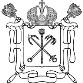 Государственное бюджетное общеобразовательное учреждение средняя общеобразовательнаяшкола № 277 Кировского района Санкт-Петербурга198215, проспект Ветеранов, дом 14, литера А, тел/факс.(812)377-36-05, тел. (812)752-19-19, факс (812) 752-56-55, E-mail: sc277@kirov.spb.ruОКПО  52185291 ОКОГУ  23010 ОГРН  1027802735993, ИНН/КПП  7805149292/780501001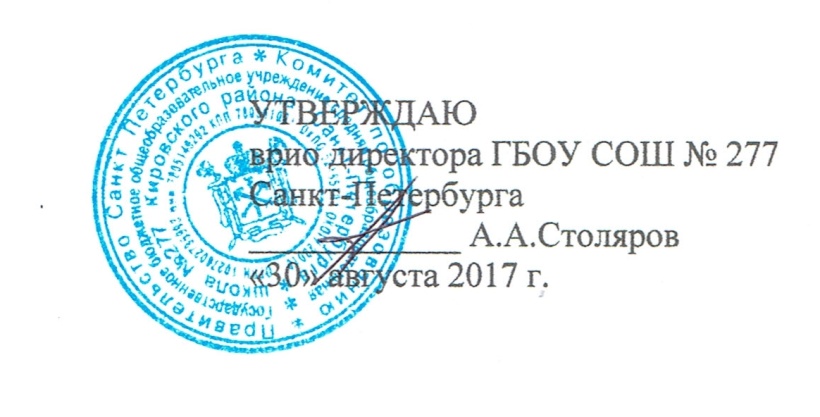 ПРИНЯТО 							УТВЕРЖДАЮПедагогическим советом					врио директора ГБОУ СОШ № 277 ГБОУ СОШ № 277 						Санкт-ПетербургаСанкт-Петербурга						____________ А.А.СтоляровПротокол № 1						«30» августа 2017 г.от «30» августа 2017 г.РАБОЧАЯ ПРОГРАММАпо музыке7Б классУчитель:  Юшта Т.В.Высшая квалификационная категорияСанкт-Петербург учебный год 2017 – 2018Пояснительная запискаПравовая основа разработки и утверждения рабочих программФедеральный уровеньФедеральный закон Российской Федерации от 29 декабря 2012 г. N 273-ФЗ "Об образовании в Российской Федерации".Федеральный государственный образовательный стандарт ООО (Приказ Минобрнауки РФ № 1897 от 17.12.2010).Письмо Министерства образования и науки РФ от 19 апреля 2011 г. № 03-255 «О введении федерального государственного образовательного стандарта общего образования».Федеральный базисный учебный план (приказ Министерства образования РФ от 9.03.2004 № 1312 «Об утверждении федерального базисного учебного плана и примерных учебных планов для образовательных учреждений Российской Федерации, реализующих программы общего образования» с учетом внесенных изменений приказами Минобрнауки России: от 20 августа 2008 года N 241, от 30 августа 2010 года N 889, от 3 июня 2011 года N 1994, от 1 февраля 2012 года N 74).Приказ Министерства образования и науки РФ от 31 марта 2014 г. № 253 «Об утверждении федеральных перечней учебников, рекомендованных к использованию при реализации имеющих государственную аккредитацию образовательных программ начального общего, основного общего, среднего общего образования»Приказ Минобрнауки РФ от 21 апреля 2016 года N 459«О внесении изменений в федеральный перечень учебников, рекомендуемых к использованию при реализации имеющих государственную аккредитацию образовательных программ начального общего, основного общего, среднего общего образования, утвержденный приказом Министерства образования и науки Российской Федерации от 31 марта 2014 года N 253Примерная основная образовательная программа ООО.Примерные программы по учебным предметам федерального базисного учебного плана для образовательных учреждений Российской Федерации, реализующих программы общего образования. Примерные программы по учебным предметам, созданные на основе ФГОС.СанПиН 2.4.2. 2821 – 10 «Санитарно-эпидемиологические требования к условиям и организации обучения в общеобразовательных учреждениях» (утверждены постановлением Главного государственного санитарного врача Российской Федерации от 29 декабря 2010 г. № 189, зарегистрированы в Минюсте России 3 марта 2011 г., регистрационный номер 19993);Федеральные требования к образовательным учреждениям в части охраны здоровья обучающихся, воспитанников (утверждены приказом Минобрнауки России от 28 декабря 2010 г. № 2106, зарегистрированы в Минюсте России 2 февраля 2011 г., регистрационный номер 19676)Локальный уровеньОсновная образовательная программа основного общего образования Государственного бюджетного общеобразовательного учреждения средней общеобразовательной школы № 277 Кировского района Санкт-Петербурга (ГБОУ СОШ № 277).Положение о структуре, порядке разработки и утверждении рабочих программ учебных предметов, курсов, дисциплин (модулей) (Приказ об утверждении № 254-ОД от 20.09.2016).Приказ руководителя ГБОУ СОШ № 277 об утверждении Рабочей программы учебных предметов, курсов, дисциплин (модулей) (Приказ № 248 -ОД от 30.08.2017).Учебный план образовательной программы ООО, реализующий ОП ООО в соответствии с требованиями ФГОС ООО (5-7 классы)  ГБОУ СОШ № 277.Учебный план образовательной программы ООО (8-9 классы)  ГБОУ СОШ № 277.Учебный план образовательной программы среднего (полного) общего образования (10-11 классы)  ГБОУ СОШ № 277.Учебно-методический комплекс ГБОУ СОШ № 277 на 2017-18 уч. г.Сведения о программах, на основании которых разработана рабочая программа:Авторская программа «Музыка» (Программы для общеобразовательных учреждений: Музыка: 1-4 кл, 5-7 кл., «Искусство»- 8-9 кл./ Е.Д. Крицкая, Г.П. Сергеева, Т.С. Шмагина). Предметная линия учебников «Музыка» 5,6,7 классы. Г.П.Сергеева, Е.Д.Критская. –М.,: Просвещение, 2013.Цель программы – развитие музыкальной культуры школьников как неотъемлемой части духовной культуры.Задачи: - развитие музыкальности; музыкального слуха, певческого голоса, музыкальной памяти, способности к сопереживанию; образного и ассоциативного мышления, творческого воображения;- освоение музыки и знаний о музыке, ее интонационно-образной природе, жанровом и стилевом многообразии, особенностях музыкального языка; музыкальном фольклоре, классическом наследии и современном творчестве отечественных и зарубежных композиторов; о воздействии музыки на человека; о ее взаимосвязи с другими видами искусства и жизнью;- овладение практическими умениями и навыками в различных видах музыкально-творческой деятельности: слушании музыки, пении (в том числе с ориентацией на нотную запись), инструментальном музицировании, музыкально-пластическом движении, импровизации, драматизации исполняемых произведений;- воспитание эмоционально-ценностного отношения к музыке; устойчивого интереса к музыке, музыкальному искусству своего народа и других народов мира; музыкального вкуса учащихся; потребности к самостоятельному общению с высокохудожественной музыкой и музыкальному самообразованию; слушательской и исполнительской культуры учащихся. Общая характеристика учебного  предметаПрограмма разработана на основе преемственности с курсом начальной школы и ориентирована на дальнейшее развитие эмоционально-ценностного отношения к музыкальному искусству, систематизацию и углубление полученных знаний, расширение опыта музыкально-творческой деятельности, формирование устойчивого интереса к отечественным и мировым культурным традициям. Курс музыки в основной школе предполагает обогащение сферы художественных интересов учащихся, разнообразие видов музыкально-творческой деятельности, активное включение элементов музыкального самообразования, обстоятельное знакомство с жанровым и стилевым многообразием классического и современного творчества отечественных и зарубежных композиторов. Постижение музыкального искусства на данном этапе приобретает в большей степени деятельностный характер и становится сферой выражения личной творческой инициативы школьников и результатов художественного сотрудничества, музыкальных впечатлений и эстетических представлений об окружающем мире.Изменения, внесённые в программуРабочая программа «Музыка» составлена в соответствии с авторской программой «Музыка» (Программы для общеобразовательных учреждений: Музыка: 1-4 кл, 5-7 кл., «Искусство»- 8-9 кл./ Е.Д. Крицкая, Г.П. Сергеева, Т.С. Шмагина). Предметная линия учебников «Музыка» 5,6,7 классы. Г.П.Сергеева, Е.Д.Критская. –М.,: Просвещение, 2013. Изменений нет.Количество учебных часов, на которое рассчитана рабочая программаДанный курс рассчитан на 34 часа из расчета 1 час в неделю. Часы первого полугодия посвящены выявлению музыкальной драматургии сценической музыки, а второго полугодия – особенностям драматургии камерной и симфонической музыки. Планируемые личностные, метапредметные и предметные результатыЛичностные: Основы Российской гражданской идентичности: патриотизма, уважения к Отечеству, прошлому и настоящему многонационального народа России; осознание своей этнической принадлежности;Целостное мировоззрение, охватывающее социальное, культурное, языковое, духовное многообразие современного мира.Осознанное уважительное и доброжелательное отношение к другому человеку, его мнению, мировоззрению, его культуре, языку, вере, гражданской позиции; к истории, культуре, религии, традициям, ценностям народов России и народов мира; готовность и способность вести диалог с другими людьми и достигать в нем взаимопонимания.Этническое осознание через освоение художественного наследия народов России и мира, творческой деятельности эстетического характера.Коммуникативная компетентность в общении и сотрудничестве со сверстниками, детьми старшего и младшего возраста, взрослыми в процессе образовательной, общественно полезной, учебно-исследовательской, творческой и других видов деятельности. Метапредметные: Умение самостоятельно определять цели своего обучения, ставить и формулировать для себя новые задачи в учебе и познавательной деятельности, развивать мотивы и интересы своей познавательной деятельности.Умение определять понятия, создавать обобщения, создавать аналоги, классифицировать, самостоятельно выбирать основания и критерии для классификации, устанавливать причинно-следственные связи, строить логическое рассуждение, умозаключение (индуктивное, дедуктивное и по аналогии) и делать выводы.Умение создавать, применять и преобразовывать знаки и символы, модели и схемы для решения учебных и познавательных задач.Смысловое чтение.Предметные: Основы музыкальной культуры как неотъемлемой части общей духовной культуры; потребность общения с музыкой для дальнейшего духовно-нравственного развития, социализации, самообразования, организации содержательного культурного досуга на основе осознания роли музыки в жизни отдельного человека и общества, в развитии мировой культуры.Общие музыкальные способности учащихся, а также образное, ассоциативное мышление, фантазия и творческое воображение, эмоционально-ценностное отношение к явлениям жизни и искусства на основе восприятия и анализа музыкальных образов.Мотивационная направленность  на продуктивную музыкально-творческую деятельность (слушание музыки, пение, инструментальное музицирование, драматизация музыкальных произведений, музыкально-пластическое движение и др.)Эстетическое отношение к миру, критическое восприятие музыкальной информации, развитие творческих способностей в многообразных видах музыкальной деятельности, связанной с театром, кино, литературой, живописью.Музыкальный и общий культурный кругозор; музыкальный вкус, устойчивый интерес к музыке своего народа и других народов мира, классическому и современному музыкальному наследию.Основы музыкальной грамотности, способность эмоционально воспринимать  музыку как живое образное искусство во взаимосвязи с жизнью, со специальной терминологией и ключевыми понятиями музыкального искусства. Содержание учебной программыТема 1 полугодия: « Особенности драматургии сценической  музыки » (16 часов).Музыка как искусство процессуальное – интонационно-временное, для того чтобы быть воспринятой. Требует тех или иных точек опоры. В так называемой  чистой музыке (камерной, симфонической( они даются в виде соотношения музыкально-тематического материала. А в сценических произведениях (опере, балете и  др.) намечаются последовательным развёртыванием сюжета, слов (поэтических идей). Первое  полугодие посвящено выявлению музыкальной драматургии сценической музыки. Вниманию учащихся предлагаются оперы «Иван Сусанин» М.И.Глинки, «Князь Игорь» А.П.Бородина в сопоставлении с современным прочтением «Слова о полку Игореве»  в балете Б.И.Тищенко; «Порги и Бесс» Дж.Гершвина, «Кармен» Ж.Бизе в сопоставлении с современной трактовкой музыки в балете «Кармен-сюита» Р.К.Щедрина, а также рок-опера «Иисус Христос –суперзвезда» Э.-Л.Уэббера и музыка к драматическим спектаклям.Каждое из предлагаемых произведений является новацией в музыкальном искусстве своего времени. Учащиеся должны понять ,что эта музыка, к которой надо идти ,в отличие от так называемой массовой культуры, которая окружает нас сегодня и которая сама идёт к нам.Тема  II  полугодия: «Мир образов камерной и симфонической музыки» (18 ч)Термин «драматургия» применяется не только к произведениям музыкально-сценических, театральных жанров, но и к произведениям, связанным с многогранным раскрытием музыкальных образов, для характеристики инструментально-симфонической музыкиЗакономерности музыкальной драматургии проявляются в построении целого произведения и составляющих его частей, в логике их развития, особенностях воплощения музыкальных образов, их сопоставлении по принципу сходства или различия – в повторении, варьировании, контрастном взаимодействии музыкальных интонаций, тем, эпизодов.Программно-методическое обеспечение.Требования к уровню подготовки  обучающихсяУ учащихся будут сформированы:представления о роли музыки в жизни человека, в его духовно-нравственном развитии; о ценности музыкальных традиций народа;основы музыкальной культуры, художественный вкус, интерес к музыкальному искусству и музыкальной деятельности;представление о национальном своеобразии музыки в неразрывном единстве народного и профессионального музыкального творчества. Учащиеся научатся:эмоционально - образно воспринимать и характеризовать музыкальные произведения;узнавать на слух изученные произведения русской и зарубежной классики;выразительно исполнять соло (с сопровождением и без сопровождения);выявлять общее и особенное при сравнении музыкальных произведений на основе полученных знаний об интонационной природе музыки;распознавать на слух и воспроизводить знакомые мелодии изученных произведений инструментальных и вокальных жанров;различать звучание отдельных музыкальных инструментов, виды хора и оркестра.Учащиеся получат возможность научиться использовать приобретенные знания и умения в практической деятельности и повседневной жизни для:певческого и инструментального музицирования дома, в кругу друзей и сверстников, на внеклассных и внешкольных музыкальных занятиях, школьных праздниках;размышления о музыке и ее анализа, выражения собственной позиции относительно прослушанной музыки;музыкального самообразования: знакомства с литературой о музыке, слушания музыки в свободное от уроков время (посещение концертов, музыкальных спектаклей, прослушивание музыкальных радио- и телепередач и др.); выражения своих личных музыкальных впечатлений в форме устных выступлений и высказываний на музыкальных занятиях; определения своего отношения к музыкальным явлениям действительности.Учебно-тематический план:Календарно-тематический план:Список литературы для учителя:Учебно-методический комплект «Музыка 5-9 классы» авторов Г.П.Сергеевой, Е.Д.Критской:Программа «Музыка 5- 7классы. Искусство 8-9 классы», М., Просвещение, 2016г.Методическое пособие для учителя «Музыка 7 классы», М., Просвещение, 2016г.«Хрестоматия музыкального материала к учебнику «Музыка.  7 класс», М., Просвещение, 2013гГ.П. Сергеева «Музыка. 7 класс» фонохрестоматия. 1 СD, mp 3, М,Просвещение, 2013 г. учебник «Музыка. 7 класс», М.,  Просвещение, 2011г.«Творческая тетрадь «Музыка. 7 класс» М., Просвещение, 2013 г.Список литература для учащихся:Юэн Д. Джордж Гершвин: путь к славе. — М.: «Музыка», 1989Дебюсси и музыка XX в. Сб. ст., Л., 1983Хентова С. М. Шостакович. Жизнь и творчество. — Л.: Советский композитор, 1986.Холопов Ю. Н., О понятии «симфонизм», в кн.: Б. В. Асафьев и совр. муз. культура, М., 1986.Приложение к рабочей программе (изменения в календарно-тематическом планировании)Лист коррекции и внесения  измененийКлассУчебники (автор, название, год издания, кем рекомендован или допущен, издательство)Методические материалыДидактические материалы7«Музыка»: 7 класс: учебник для общеобразовательных учреждений/ Г.П.Сергеева, Е.Д.Критская. –М.,: Просвещение, 2013Методическое пособие для учителя «Музыка 7 класс», М., Просвещение, 2013г.1. «Хрестоматия музыкального материала к учебнику «Музыка.  7 класс», М., Просвещение, 2013г 2. «Творческая тетрадь «Музыка. 7 класс» М.,   Просвещение, 2013 г№п/п№Тема  урокаКол-вочасов№п/п№Тема  урокаКол-вочасовТема   I полугодия:"Особенности  драматургии сценической музыки". (15 ч)Тема   I полугодия:"Особенности  драматургии сценической музыки". (15 ч)Тема   I полугодия:"Особенности  драматургии сценической музыки". (15 ч)Тема   I полугодия:"Особенности  драматургии сценической музыки". (15 ч)1  четверть1  четверть1  четверть1  четверть1.1.Классика и современность12.2.В музыкальном театре. Опера13.3.Опера «Иван Сусанин»14.-54-5.Опера «Князь Игорь. 26.6.В музыкальном театре. Балет «Ярославна»17.7.Героическая тема в русской музыке188В музыкальном театре1II четвертьII четвертьII четвертьII четверть9.1В музыкальном театре110.2.Опера «Кармен»111.3.Балет «Карме -сюита»112.4.Сюжеты и образы религиозной музыки113-14.5-6.Рок-опера "Иисус Христос-суперзвезда"215.7.Музыка к драматическому спектаклю 1Тема   II полугодия:Особенности драматургии камерной и симфонической музыки.  (19 ч)III четвертьТема   II полугодия:Особенности драматургии камерной и симфонической музыки.  (19 ч)III четвертьТема   II полугодия:Особенности драматургии камерной и симфонической музыки.  (19 ч)III четвертьТема   II полугодия:Особенности драматургии камерной и симфонической музыки.  (19 ч)III четверть16.1.Обобщение тем I полугодия117.2.Музыкальная  драматургия - развитие   музыки118.3.Два направления музыкальной культуры119.4.Камерная инструментальная музыка. Этюд120.5.Камерная инструментальная музыка. Транскрипция121.6.«Кончерто гроссо» А.Шнитке122.7.«Сюита в старинном стиле» А.Шнитке123-24.8-9.Соната225-26.10-11.Симфоническая музыка. (Симфония №103(с тремоло литавр) Й.Гайдна. Симфония №40 В.Моцарта)2IV четверть27-29.1-3.Симфоническая музыка. (Симфония №1( «Классическая») С.Прокофьева.Симфония №5 Л.Бетховена, Симфония №8 («Неоконченная») Ф.Шуберта. Симфония №1 В.Калинникова. Картинная галерея. Симфония № 5 П.Чайковского. Симфония №7 («Ленинградская») Д.Шостаковича)330.4.Симфоническая картина. «Празднества» К.Дебюсси131.5.Инструментальный концерт. 132.6.Рапсодия в стиле блюз Дж. Гершвина133.7.Музыка народов мира134.8.Заключительный урок - обобщение1Итого:Итого:34№ п/пДатаДатаДатаДатаНаименование разделов и темНаименование разделов и темОсновные вопросыОсновные вопросыВиды деятельности учащихсяВиды деятельности учащихсяФормы контроля (стартовый, текущий, промежуточный, итоговый)Формы контроля (стартовый, текущий, промежуточный, итоговый)Формы контроля (стартовый, текущий, промежуточный, итоговый)Формы контроля (стартовый, текущий, промежуточный, итоговый)№ п/ппо плануфактическаяфактическаяфактическаяНаименование разделов и темНаименование разделов и темОсновные вопросыОсновные вопросыВиды деятельности учащихсяВиды деятельности учащихсяФормы контроля (стартовый, текущий, промежуточный, итоговый)Формы контроля (стартовый, текущий, промежуточный, итоговый)Формы контроля (стартовый, текущий, промежуточный, итоговый)Формы контроля (стартовый, текущий, промежуточный, итоговый)Тема   I полугодия:  “  Особенности  драматургии сценической музыки ” (16 ч)Тема   I полугодия:  “  Особенности  драматургии сценической музыки ” (16 ч)Тема   I полугодия:  “  Особенности  драматургии сценической музыки ” (16 ч)Тема   I полугодия:  “  Особенности  драматургии сценической музыки ” (16 ч)Тема   I полугодия:  “  Особенности  драматургии сценической музыки ” (16 ч)Тема   I полугодия:  “  Особенности  драматургии сценической музыки ” (16 ч)Тема   I полугодия:  “  Особенности  драматургии сценической музыки ” (16 ч)Тема   I полугодия:  “  Особенности  драматургии сценической музыки ” (16 ч)Тема   I полугодия:  “  Особенности  драматургии сценической музыки ” (16 ч)Тема   I полугодия:  “  Особенности  драматургии сценической музыки ” (16 ч)Тема   I полугодия:  “  Особенности  драматургии сценической музыки ” (16 ч)Тема   I полугодия:  “  Особенности  драматургии сценической музыки ” (16 ч)Тема   I полугодия:  “  Особенности  драматургии сценической музыки ” (16 ч)Тема   I полугодия:  “  Особенности  драматургии сценической музыки ” (16 ч)Тема   I полугодия:  “  Особенности  драматургии сценической музыки ” (16 ч)Формирование УУД учащихся по теме « Особенности  драматургии сценической музыки»:Личностные УУД :расширение представлений о художественной картине мира на основе присвоения духовно-нравственных ценностей музыкального искусства, усвоения его социальных функций;  формирование социально значимых качеств личности: активность, самостоятельность, креативность, способность к адаптации в условиях информационного общества; развитие способности критически мыслить, прислушиваться к другим и помогать им, брать ответственность за себя и других в коллективной работе;осознание личностных смыслов музыкальных произведений разных жанров, стилей, направлений, понимание их роли в развитии современной музыки.Регулятивные УУД:самостоятельное определение целей и способов решения учебных задач в процессе восприятия и исполнения музыки различных эпох, стилей, жанров, композиторских школ; осуществление действий контроля, коррекции, оценки действий партнера в коллективной и групповой музыкальной, художественно-творческой, проектно-исследовательской, внеурочной, досуговой деятельности, в процессе самообразования и самосовершенствования;  устойчивое проявление способностей к мобилизации сил, организации волевых усилий в процессе работы над исполнением музыкальных сочинений на уроке, внеурочных и внешкольных формах музыкально-эстетической, проектной деятельности, в самообразовании; развитие критической оценки собственных учебных действий, действий сверстников в процессе познания музыкальной картины мира, различных видов искусства, участия в индивидуальных и коллективных проектах;устойчивое умения работы с  различными источниками информации о музыке, других видах искусства, их сравнение, сопоставление, выбор наиболее значимых /пригодных/ для усвоения учебной темы, творческой работы, исследовательского проекта. Познавательные УУД :познание различных явлений жизни общества и отдельного человека на основе вхождения в мир музыкальных образов различных эпох и стран, их анализа, сопоставления, поиска ответов на проблемные вопросы; проявление интереса к воплощению приемов деятельности композиторов и исполнителей (профессиональных и народных) в собственной творческой деятельности;применение полученных знаний о музыкальной культуре, о других видах искусства в процессе самообразования, внеурочной творческой деятельности;проявление устойчивого интереса к информационно-коммуникативным источникам информации о музыке, литературе, изобразительном искусства, кино, театре, умение их применять в музыкально-эстетической деятельности (урочной, внеурочной, досуговой, самообразовании); формирование познавательных мотивов деятельности по созданию индивидуального «Портфолио» для фиксации достижений по формированию музыкальной культуры, музыкального вкуса, художественных потребностей.Коммуникативные УУД :устойчивое проявление способности к контактам, коммуникации со сверстниками, учителями, умение аргументировать (в устной и письменной речи) собственную точку зрения, принимать или отрицать мнение собеседника, участвовать в дискуссиях, спорах по поводу различных явлений музыки и других видов искусства; владение навыками постановки и решения проблемных вопросов, ситуаций при поиске, сборе, систематизации, классификации информации о музыке, музыкантах в процессе восприятия и исполнения музыки; организация общения на основе развернутой письменной речи со сверстниками, учителями с помощью форумов, чатов и видеоконференций, в процессе участия в дистанционных олимпиадах. Формирование УУД учащихся по теме « Особенности  драматургии сценической музыки»:Личностные УУД :расширение представлений о художественной картине мира на основе присвоения духовно-нравственных ценностей музыкального искусства, усвоения его социальных функций;  формирование социально значимых качеств личности: активность, самостоятельность, креативность, способность к адаптации в условиях информационного общества; развитие способности критически мыслить, прислушиваться к другим и помогать им, брать ответственность за себя и других в коллективной работе;осознание личностных смыслов музыкальных произведений разных жанров, стилей, направлений, понимание их роли в развитии современной музыки.Регулятивные УУД:самостоятельное определение целей и способов решения учебных задач в процессе восприятия и исполнения музыки различных эпох, стилей, жанров, композиторских школ; осуществление действий контроля, коррекции, оценки действий партнера в коллективной и групповой музыкальной, художественно-творческой, проектно-исследовательской, внеурочной, досуговой деятельности, в процессе самообразования и самосовершенствования;  устойчивое проявление способностей к мобилизации сил, организации волевых усилий в процессе работы над исполнением музыкальных сочинений на уроке, внеурочных и внешкольных формах музыкально-эстетической, проектной деятельности, в самообразовании; развитие критической оценки собственных учебных действий, действий сверстников в процессе познания музыкальной картины мира, различных видов искусства, участия в индивидуальных и коллективных проектах;устойчивое умения работы с  различными источниками информации о музыке, других видах искусства, их сравнение, сопоставление, выбор наиболее значимых /пригодных/ для усвоения учебной темы, творческой работы, исследовательского проекта. Познавательные УУД :познание различных явлений жизни общества и отдельного человека на основе вхождения в мир музыкальных образов различных эпох и стран, их анализа, сопоставления, поиска ответов на проблемные вопросы; проявление интереса к воплощению приемов деятельности композиторов и исполнителей (профессиональных и народных) в собственной творческой деятельности;применение полученных знаний о музыкальной культуре, о других видах искусства в процессе самообразования, внеурочной творческой деятельности;проявление устойчивого интереса к информационно-коммуникативным источникам информации о музыке, литературе, изобразительном искусства, кино, театре, умение их применять в музыкально-эстетической деятельности (урочной, внеурочной, досуговой, самообразовании); формирование познавательных мотивов деятельности по созданию индивидуального «Портфолио» для фиксации достижений по формированию музыкальной культуры, музыкального вкуса, художественных потребностей.Коммуникативные УУД :устойчивое проявление способности к контактам, коммуникации со сверстниками, учителями, умение аргументировать (в устной и письменной речи) собственную точку зрения, принимать или отрицать мнение собеседника, участвовать в дискуссиях, спорах по поводу различных явлений музыки и других видов искусства; владение навыками постановки и решения проблемных вопросов, ситуаций при поиске, сборе, систематизации, классификации информации о музыке, музыкантах в процессе восприятия и исполнения музыки; организация общения на основе развернутой письменной речи со сверстниками, учителями с помощью форумов, чатов и видеоконференций, в процессе участия в дистанционных олимпиадах. Формирование УУД учащихся по теме « Особенности  драматургии сценической музыки»:Личностные УУД :расширение представлений о художественной картине мира на основе присвоения духовно-нравственных ценностей музыкального искусства, усвоения его социальных функций;  формирование социально значимых качеств личности: активность, самостоятельность, креативность, способность к адаптации в условиях информационного общества; развитие способности критически мыслить, прислушиваться к другим и помогать им, брать ответственность за себя и других в коллективной работе;осознание личностных смыслов музыкальных произведений разных жанров, стилей, направлений, понимание их роли в развитии современной музыки.Регулятивные УУД:самостоятельное определение целей и способов решения учебных задач в процессе восприятия и исполнения музыки различных эпох, стилей, жанров, композиторских школ; осуществление действий контроля, коррекции, оценки действий партнера в коллективной и групповой музыкальной, художественно-творческой, проектно-исследовательской, внеурочной, досуговой деятельности, в процессе самообразования и самосовершенствования;  устойчивое проявление способностей к мобилизации сил, организации волевых усилий в процессе работы над исполнением музыкальных сочинений на уроке, внеурочных и внешкольных формах музыкально-эстетической, проектной деятельности, в самообразовании; развитие критической оценки собственных учебных действий, действий сверстников в процессе познания музыкальной картины мира, различных видов искусства, участия в индивидуальных и коллективных проектах;устойчивое умения работы с  различными источниками информации о музыке, других видах искусства, их сравнение, сопоставление, выбор наиболее значимых /пригодных/ для усвоения учебной темы, творческой работы, исследовательского проекта. Познавательные УУД :познание различных явлений жизни общества и отдельного человека на основе вхождения в мир музыкальных образов различных эпох и стран, их анализа, сопоставления, поиска ответов на проблемные вопросы; проявление интереса к воплощению приемов деятельности композиторов и исполнителей (профессиональных и народных) в собственной творческой деятельности;применение полученных знаний о музыкальной культуре, о других видах искусства в процессе самообразования, внеурочной творческой деятельности;проявление устойчивого интереса к информационно-коммуникативным источникам информации о музыке, литературе, изобразительном искусства, кино, театре, умение их применять в музыкально-эстетической деятельности (урочной, внеурочной, досуговой, самообразовании); формирование познавательных мотивов деятельности по созданию индивидуального «Портфолио» для фиксации достижений по формированию музыкальной культуры, музыкального вкуса, художественных потребностей.Коммуникативные УУД :устойчивое проявление способности к контактам, коммуникации со сверстниками, учителями, умение аргументировать (в устной и письменной речи) собственную точку зрения, принимать или отрицать мнение собеседника, участвовать в дискуссиях, спорах по поводу различных явлений музыки и других видов искусства; владение навыками постановки и решения проблемных вопросов, ситуаций при поиске, сборе, систематизации, классификации информации о музыке, музыкантах в процессе восприятия и исполнения музыки; организация общения на основе развернутой письменной речи со сверстниками, учителями с помощью форумов, чатов и видеоконференций, в процессе участия в дистанционных олимпиадах. Формирование УУД учащихся по теме « Особенности  драматургии сценической музыки»:Личностные УУД :расширение представлений о художественной картине мира на основе присвоения духовно-нравственных ценностей музыкального искусства, усвоения его социальных функций;  формирование социально значимых качеств личности: активность, самостоятельность, креативность, способность к адаптации в условиях информационного общества; развитие способности критически мыслить, прислушиваться к другим и помогать им, брать ответственность за себя и других в коллективной работе;осознание личностных смыслов музыкальных произведений разных жанров, стилей, направлений, понимание их роли в развитии современной музыки.Регулятивные УУД:самостоятельное определение целей и способов решения учебных задач в процессе восприятия и исполнения музыки различных эпох, стилей, жанров, композиторских школ; осуществление действий контроля, коррекции, оценки действий партнера в коллективной и групповой музыкальной, художественно-творческой, проектно-исследовательской, внеурочной, досуговой деятельности, в процессе самообразования и самосовершенствования;  устойчивое проявление способностей к мобилизации сил, организации волевых усилий в процессе работы над исполнением музыкальных сочинений на уроке, внеурочных и внешкольных формах музыкально-эстетической, проектной деятельности, в самообразовании; развитие критической оценки собственных учебных действий, действий сверстников в процессе познания музыкальной картины мира, различных видов искусства, участия в индивидуальных и коллективных проектах;устойчивое умения работы с  различными источниками информации о музыке, других видах искусства, их сравнение, сопоставление, выбор наиболее значимых /пригодных/ для усвоения учебной темы, творческой работы, исследовательского проекта. Познавательные УУД :познание различных явлений жизни общества и отдельного человека на основе вхождения в мир музыкальных образов различных эпох и стран, их анализа, сопоставления, поиска ответов на проблемные вопросы; проявление интереса к воплощению приемов деятельности композиторов и исполнителей (профессиональных и народных) в собственной творческой деятельности;применение полученных знаний о музыкальной культуре, о других видах искусства в процессе самообразования, внеурочной творческой деятельности;проявление устойчивого интереса к информационно-коммуникативным источникам информации о музыке, литературе, изобразительном искусства, кино, театре, умение их применять в музыкально-эстетической деятельности (урочной, внеурочной, досуговой, самообразовании); формирование познавательных мотивов деятельности по созданию индивидуального «Портфолио» для фиксации достижений по формированию музыкальной культуры, музыкального вкуса, художественных потребностей.Коммуникативные УУД :устойчивое проявление способности к контактам, коммуникации со сверстниками, учителями, умение аргументировать (в устной и письменной речи) собственную точку зрения, принимать или отрицать мнение собеседника, участвовать в дискуссиях, спорах по поводу различных явлений музыки и других видов искусства; владение навыками постановки и решения проблемных вопросов, ситуаций при поиске, сборе, систематизации, классификации информации о музыке, музыкантах в процессе восприятия и исполнения музыки; организация общения на основе развернутой письменной речи со сверстниками, учителями с помощью форумов, чатов и видеоконференций, в процессе участия в дистанционных олимпиадах. Формирование УУД учащихся по теме « Особенности  драматургии сценической музыки»:Личностные УУД :расширение представлений о художественной картине мира на основе присвоения духовно-нравственных ценностей музыкального искусства, усвоения его социальных функций;  формирование социально значимых качеств личности: активность, самостоятельность, креативность, способность к адаптации в условиях информационного общества; развитие способности критически мыслить, прислушиваться к другим и помогать им, брать ответственность за себя и других в коллективной работе;осознание личностных смыслов музыкальных произведений разных жанров, стилей, направлений, понимание их роли в развитии современной музыки.Регулятивные УУД:самостоятельное определение целей и способов решения учебных задач в процессе восприятия и исполнения музыки различных эпох, стилей, жанров, композиторских школ; осуществление действий контроля, коррекции, оценки действий партнера в коллективной и групповой музыкальной, художественно-творческой, проектно-исследовательской, внеурочной, досуговой деятельности, в процессе самообразования и самосовершенствования;  устойчивое проявление способностей к мобилизации сил, организации волевых усилий в процессе работы над исполнением музыкальных сочинений на уроке, внеурочных и внешкольных формах музыкально-эстетической, проектной деятельности, в самообразовании; развитие критической оценки собственных учебных действий, действий сверстников в процессе познания музыкальной картины мира, различных видов искусства, участия в индивидуальных и коллективных проектах;устойчивое умения работы с  различными источниками информации о музыке, других видах искусства, их сравнение, сопоставление, выбор наиболее значимых /пригодных/ для усвоения учебной темы, творческой работы, исследовательского проекта. Познавательные УУД :познание различных явлений жизни общества и отдельного человека на основе вхождения в мир музыкальных образов различных эпох и стран, их анализа, сопоставления, поиска ответов на проблемные вопросы; проявление интереса к воплощению приемов деятельности композиторов и исполнителей (профессиональных и народных) в собственной творческой деятельности;применение полученных знаний о музыкальной культуре, о других видах искусства в процессе самообразования, внеурочной творческой деятельности;проявление устойчивого интереса к информационно-коммуникативным источникам информации о музыке, литературе, изобразительном искусства, кино, театре, умение их применять в музыкально-эстетической деятельности (урочной, внеурочной, досуговой, самообразовании); формирование познавательных мотивов деятельности по созданию индивидуального «Портфолио» для фиксации достижений по формированию музыкальной культуры, музыкального вкуса, художественных потребностей.Коммуникативные УУД :устойчивое проявление способности к контактам, коммуникации со сверстниками, учителями, умение аргументировать (в устной и письменной речи) собственную точку зрения, принимать или отрицать мнение собеседника, участвовать в дискуссиях, спорах по поводу различных явлений музыки и других видов искусства; владение навыками постановки и решения проблемных вопросов, ситуаций при поиске, сборе, систематизации, классификации информации о музыке, музыкантах в процессе восприятия и исполнения музыки; организация общения на основе развернутой письменной речи со сверстниками, учителями с помощью форумов, чатов и видеоконференций, в процессе участия в дистанционных олимпиадах. Формирование УУД учащихся по теме « Особенности  драматургии сценической музыки»:Личностные УУД :расширение представлений о художественной картине мира на основе присвоения духовно-нравственных ценностей музыкального искусства, усвоения его социальных функций;  формирование социально значимых качеств личности: активность, самостоятельность, креативность, способность к адаптации в условиях информационного общества; развитие способности критически мыслить, прислушиваться к другим и помогать им, брать ответственность за себя и других в коллективной работе;осознание личностных смыслов музыкальных произведений разных жанров, стилей, направлений, понимание их роли в развитии современной музыки.Регулятивные УУД:самостоятельное определение целей и способов решения учебных задач в процессе восприятия и исполнения музыки различных эпох, стилей, жанров, композиторских школ; осуществление действий контроля, коррекции, оценки действий партнера в коллективной и групповой музыкальной, художественно-творческой, проектно-исследовательской, внеурочной, досуговой деятельности, в процессе самообразования и самосовершенствования;  устойчивое проявление способностей к мобилизации сил, организации волевых усилий в процессе работы над исполнением музыкальных сочинений на уроке, внеурочных и внешкольных формах музыкально-эстетической, проектной деятельности, в самообразовании; развитие критической оценки собственных учебных действий, действий сверстников в процессе познания музыкальной картины мира, различных видов искусства, участия в индивидуальных и коллективных проектах;устойчивое умения работы с  различными источниками информации о музыке, других видах искусства, их сравнение, сопоставление, выбор наиболее значимых /пригодных/ для усвоения учебной темы, творческой работы, исследовательского проекта. Познавательные УУД :познание различных явлений жизни общества и отдельного человека на основе вхождения в мир музыкальных образов различных эпох и стран, их анализа, сопоставления, поиска ответов на проблемные вопросы; проявление интереса к воплощению приемов деятельности композиторов и исполнителей (профессиональных и народных) в собственной творческой деятельности;применение полученных знаний о музыкальной культуре, о других видах искусства в процессе самообразования, внеурочной творческой деятельности;проявление устойчивого интереса к информационно-коммуникативным источникам информации о музыке, литературе, изобразительном искусства, кино, театре, умение их применять в музыкально-эстетической деятельности (урочной, внеурочной, досуговой, самообразовании); формирование познавательных мотивов деятельности по созданию индивидуального «Портфолио» для фиксации достижений по формированию музыкальной культуры, музыкального вкуса, художественных потребностей.Коммуникативные УУД :устойчивое проявление способности к контактам, коммуникации со сверстниками, учителями, умение аргументировать (в устной и письменной речи) собственную точку зрения, принимать или отрицать мнение собеседника, участвовать в дискуссиях, спорах по поводу различных явлений музыки и других видов искусства; владение навыками постановки и решения проблемных вопросов, ситуаций при поиске, сборе, систематизации, классификации информации о музыке, музыкантах в процессе восприятия и исполнения музыки; организация общения на основе развернутой письменной речи со сверстниками, учителями с помощью форумов, чатов и видеоконференций, в процессе участия в дистанционных олимпиадах. Формирование УУД учащихся по теме « Особенности  драматургии сценической музыки»:Личностные УУД :расширение представлений о художественной картине мира на основе присвоения духовно-нравственных ценностей музыкального искусства, усвоения его социальных функций;  формирование социально значимых качеств личности: активность, самостоятельность, креативность, способность к адаптации в условиях информационного общества; развитие способности критически мыслить, прислушиваться к другим и помогать им, брать ответственность за себя и других в коллективной работе;осознание личностных смыслов музыкальных произведений разных жанров, стилей, направлений, понимание их роли в развитии современной музыки.Регулятивные УУД:самостоятельное определение целей и способов решения учебных задач в процессе восприятия и исполнения музыки различных эпох, стилей, жанров, композиторских школ; осуществление действий контроля, коррекции, оценки действий партнера в коллективной и групповой музыкальной, художественно-творческой, проектно-исследовательской, внеурочной, досуговой деятельности, в процессе самообразования и самосовершенствования;  устойчивое проявление способностей к мобилизации сил, организации волевых усилий в процессе работы над исполнением музыкальных сочинений на уроке, внеурочных и внешкольных формах музыкально-эстетической, проектной деятельности, в самообразовании; развитие критической оценки собственных учебных действий, действий сверстников в процессе познания музыкальной картины мира, различных видов искусства, участия в индивидуальных и коллективных проектах;устойчивое умения работы с  различными источниками информации о музыке, других видах искусства, их сравнение, сопоставление, выбор наиболее значимых /пригодных/ для усвоения учебной темы, творческой работы, исследовательского проекта. Познавательные УУД :познание различных явлений жизни общества и отдельного человека на основе вхождения в мир музыкальных образов различных эпох и стран, их анализа, сопоставления, поиска ответов на проблемные вопросы; проявление интереса к воплощению приемов деятельности композиторов и исполнителей (профессиональных и народных) в собственной творческой деятельности;применение полученных знаний о музыкальной культуре, о других видах искусства в процессе самообразования, внеурочной творческой деятельности;проявление устойчивого интереса к информационно-коммуникативным источникам информации о музыке, литературе, изобразительном искусства, кино, театре, умение их применять в музыкально-эстетической деятельности (урочной, внеурочной, досуговой, самообразовании); формирование познавательных мотивов деятельности по созданию индивидуального «Портфолио» для фиксации достижений по формированию музыкальной культуры, музыкального вкуса, художественных потребностей.Коммуникативные УУД :устойчивое проявление способности к контактам, коммуникации со сверстниками, учителями, умение аргументировать (в устной и письменной речи) собственную точку зрения, принимать или отрицать мнение собеседника, участвовать в дискуссиях, спорах по поводу различных явлений музыки и других видов искусства; владение навыками постановки и решения проблемных вопросов, ситуаций при поиске, сборе, систематизации, классификации информации о музыке, музыкантах в процессе восприятия и исполнения музыки; организация общения на основе развернутой письменной речи со сверстниками, учителями с помощью форумов, чатов и видеоконференций, в процессе участия в дистанционных олимпиадах. Формирование УУД учащихся по теме « Особенности  драматургии сценической музыки»:Личностные УУД :расширение представлений о художественной картине мира на основе присвоения духовно-нравственных ценностей музыкального искусства, усвоения его социальных функций;  формирование социально значимых качеств личности: активность, самостоятельность, креативность, способность к адаптации в условиях информационного общества; развитие способности критически мыслить, прислушиваться к другим и помогать им, брать ответственность за себя и других в коллективной работе;осознание личностных смыслов музыкальных произведений разных жанров, стилей, направлений, понимание их роли в развитии современной музыки.Регулятивные УУД:самостоятельное определение целей и способов решения учебных задач в процессе восприятия и исполнения музыки различных эпох, стилей, жанров, композиторских школ; осуществление действий контроля, коррекции, оценки действий партнера в коллективной и групповой музыкальной, художественно-творческой, проектно-исследовательской, внеурочной, досуговой деятельности, в процессе самообразования и самосовершенствования;  устойчивое проявление способностей к мобилизации сил, организации волевых усилий в процессе работы над исполнением музыкальных сочинений на уроке, внеурочных и внешкольных формах музыкально-эстетической, проектной деятельности, в самообразовании; развитие критической оценки собственных учебных действий, действий сверстников в процессе познания музыкальной картины мира, различных видов искусства, участия в индивидуальных и коллективных проектах;устойчивое умения работы с  различными источниками информации о музыке, других видах искусства, их сравнение, сопоставление, выбор наиболее значимых /пригодных/ для усвоения учебной темы, творческой работы, исследовательского проекта. Познавательные УУД :познание различных явлений жизни общества и отдельного человека на основе вхождения в мир музыкальных образов различных эпох и стран, их анализа, сопоставления, поиска ответов на проблемные вопросы; проявление интереса к воплощению приемов деятельности композиторов и исполнителей (профессиональных и народных) в собственной творческой деятельности;применение полученных знаний о музыкальной культуре, о других видах искусства в процессе самообразования, внеурочной творческой деятельности;проявление устойчивого интереса к информационно-коммуникативным источникам информации о музыке, литературе, изобразительном искусства, кино, театре, умение их применять в музыкально-эстетической деятельности (урочной, внеурочной, досуговой, самообразовании); формирование познавательных мотивов деятельности по созданию индивидуального «Портфолио» для фиксации достижений по формированию музыкальной культуры, музыкального вкуса, художественных потребностей.Коммуникативные УУД :устойчивое проявление способности к контактам, коммуникации со сверстниками, учителями, умение аргументировать (в устной и письменной речи) собственную точку зрения, принимать или отрицать мнение собеседника, участвовать в дискуссиях, спорах по поводу различных явлений музыки и других видов искусства; владение навыками постановки и решения проблемных вопросов, ситуаций при поиске, сборе, систематизации, классификации информации о музыке, музыкантах в процессе восприятия и исполнения музыки; организация общения на основе развернутой письменной речи со сверстниками, учителями с помощью форумов, чатов и видеоконференций, в процессе участия в дистанционных олимпиадах. Формирование УУД учащихся по теме « Особенности  драматургии сценической музыки»:Личностные УУД :расширение представлений о художественной картине мира на основе присвоения духовно-нравственных ценностей музыкального искусства, усвоения его социальных функций;  формирование социально значимых качеств личности: активность, самостоятельность, креативность, способность к адаптации в условиях информационного общества; развитие способности критически мыслить, прислушиваться к другим и помогать им, брать ответственность за себя и других в коллективной работе;осознание личностных смыслов музыкальных произведений разных жанров, стилей, направлений, понимание их роли в развитии современной музыки.Регулятивные УУД:самостоятельное определение целей и способов решения учебных задач в процессе восприятия и исполнения музыки различных эпох, стилей, жанров, композиторских школ; осуществление действий контроля, коррекции, оценки действий партнера в коллективной и групповой музыкальной, художественно-творческой, проектно-исследовательской, внеурочной, досуговой деятельности, в процессе самообразования и самосовершенствования;  устойчивое проявление способностей к мобилизации сил, организации волевых усилий в процессе работы над исполнением музыкальных сочинений на уроке, внеурочных и внешкольных формах музыкально-эстетической, проектной деятельности, в самообразовании; развитие критической оценки собственных учебных действий, действий сверстников в процессе познания музыкальной картины мира, различных видов искусства, участия в индивидуальных и коллективных проектах;устойчивое умения работы с  различными источниками информации о музыке, других видах искусства, их сравнение, сопоставление, выбор наиболее значимых /пригодных/ для усвоения учебной темы, творческой работы, исследовательского проекта. Познавательные УУД :познание различных явлений жизни общества и отдельного человека на основе вхождения в мир музыкальных образов различных эпох и стран, их анализа, сопоставления, поиска ответов на проблемные вопросы; проявление интереса к воплощению приемов деятельности композиторов и исполнителей (профессиональных и народных) в собственной творческой деятельности;применение полученных знаний о музыкальной культуре, о других видах искусства в процессе самообразования, внеурочной творческой деятельности;проявление устойчивого интереса к информационно-коммуникативным источникам информации о музыке, литературе, изобразительном искусства, кино, театре, умение их применять в музыкально-эстетической деятельности (урочной, внеурочной, досуговой, самообразовании); формирование познавательных мотивов деятельности по созданию индивидуального «Портфолио» для фиксации достижений по формированию музыкальной культуры, музыкального вкуса, художественных потребностей.Коммуникативные УУД :устойчивое проявление способности к контактам, коммуникации со сверстниками, учителями, умение аргументировать (в устной и письменной речи) собственную точку зрения, принимать или отрицать мнение собеседника, участвовать в дискуссиях, спорах по поводу различных явлений музыки и других видов искусства; владение навыками постановки и решения проблемных вопросов, ситуаций при поиске, сборе, систематизации, классификации информации о музыке, музыкантах в процессе восприятия и исполнения музыки; организация общения на основе развернутой письменной речи со сверстниками, учителями с помощью форумов, чатов и видеоконференций, в процессе участия в дистанционных олимпиадах. Формирование УУД учащихся по теме « Особенности  драматургии сценической музыки»:Личностные УУД :расширение представлений о художественной картине мира на основе присвоения духовно-нравственных ценностей музыкального искусства, усвоения его социальных функций;  формирование социально значимых качеств личности: активность, самостоятельность, креативность, способность к адаптации в условиях информационного общества; развитие способности критически мыслить, прислушиваться к другим и помогать им, брать ответственность за себя и других в коллективной работе;осознание личностных смыслов музыкальных произведений разных жанров, стилей, направлений, понимание их роли в развитии современной музыки.Регулятивные УУД:самостоятельное определение целей и способов решения учебных задач в процессе восприятия и исполнения музыки различных эпох, стилей, жанров, композиторских школ; осуществление действий контроля, коррекции, оценки действий партнера в коллективной и групповой музыкальной, художественно-творческой, проектно-исследовательской, внеурочной, досуговой деятельности, в процессе самообразования и самосовершенствования;  устойчивое проявление способностей к мобилизации сил, организации волевых усилий в процессе работы над исполнением музыкальных сочинений на уроке, внеурочных и внешкольных формах музыкально-эстетической, проектной деятельности, в самообразовании; развитие критической оценки собственных учебных действий, действий сверстников в процессе познания музыкальной картины мира, различных видов искусства, участия в индивидуальных и коллективных проектах;устойчивое умения работы с  различными источниками информации о музыке, других видах искусства, их сравнение, сопоставление, выбор наиболее значимых /пригодных/ для усвоения учебной темы, творческой работы, исследовательского проекта. Познавательные УУД :познание различных явлений жизни общества и отдельного человека на основе вхождения в мир музыкальных образов различных эпох и стран, их анализа, сопоставления, поиска ответов на проблемные вопросы; проявление интереса к воплощению приемов деятельности композиторов и исполнителей (профессиональных и народных) в собственной творческой деятельности;применение полученных знаний о музыкальной культуре, о других видах искусства в процессе самообразования, внеурочной творческой деятельности;проявление устойчивого интереса к информационно-коммуникативным источникам информации о музыке, литературе, изобразительном искусства, кино, театре, умение их применять в музыкально-эстетической деятельности (урочной, внеурочной, досуговой, самообразовании); формирование познавательных мотивов деятельности по созданию индивидуального «Портфолио» для фиксации достижений по формированию музыкальной культуры, музыкального вкуса, художественных потребностей.Коммуникативные УУД :устойчивое проявление способности к контактам, коммуникации со сверстниками, учителями, умение аргументировать (в устной и письменной речи) собственную точку зрения, принимать или отрицать мнение собеседника, участвовать в дискуссиях, спорах по поводу различных явлений музыки и других видов искусства; владение навыками постановки и решения проблемных вопросов, ситуаций при поиске, сборе, систематизации, классификации информации о музыке, музыкантах в процессе восприятия и исполнения музыки; организация общения на основе развернутой письменной речи со сверстниками, учителями с помощью форумов, чатов и видеоконференций, в процессе участия в дистанционных олимпиадах. Формирование УУД учащихся по теме « Особенности  драматургии сценической музыки»:Личностные УУД :расширение представлений о художественной картине мира на основе присвоения духовно-нравственных ценностей музыкального искусства, усвоения его социальных функций;  формирование социально значимых качеств личности: активность, самостоятельность, креативность, способность к адаптации в условиях информационного общества; развитие способности критически мыслить, прислушиваться к другим и помогать им, брать ответственность за себя и других в коллективной работе;осознание личностных смыслов музыкальных произведений разных жанров, стилей, направлений, понимание их роли в развитии современной музыки.Регулятивные УУД:самостоятельное определение целей и способов решения учебных задач в процессе восприятия и исполнения музыки различных эпох, стилей, жанров, композиторских школ; осуществление действий контроля, коррекции, оценки действий партнера в коллективной и групповой музыкальной, художественно-творческой, проектно-исследовательской, внеурочной, досуговой деятельности, в процессе самообразования и самосовершенствования;  устойчивое проявление способностей к мобилизации сил, организации волевых усилий в процессе работы над исполнением музыкальных сочинений на уроке, внеурочных и внешкольных формах музыкально-эстетической, проектной деятельности, в самообразовании; развитие критической оценки собственных учебных действий, действий сверстников в процессе познания музыкальной картины мира, различных видов искусства, участия в индивидуальных и коллективных проектах;устойчивое умения работы с  различными источниками информации о музыке, других видах искусства, их сравнение, сопоставление, выбор наиболее значимых /пригодных/ для усвоения учебной темы, творческой работы, исследовательского проекта. Познавательные УУД :познание различных явлений жизни общества и отдельного человека на основе вхождения в мир музыкальных образов различных эпох и стран, их анализа, сопоставления, поиска ответов на проблемные вопросы; проявление интереса к воплощению приемов деятельности композиторов и исполнителей (профессиональных и народных) в собственной творческой деятельности;применение полученных знаний о музыкальной культуре, о других видах искусства в процессе самообразования, внеурочной творческой деятельности;проявление устойчивого интереса к информационно-коммуникативным источникам информации о музыке, литературе, изобразительном искусства, кино, театре, умение их применять в музыкально-эстетической деятельности (урочной, внеурочной, досуговой, самообразовании); формирование познавательных мотивов деятельности по созданию индивидуального «Портфолио» для фиксации достижений по формированию музыкальной культуры, музыкального вкуса, художественных потребностей.Коммуникативные УУД :устойчивое проявление способности к контактам, коммуникации со сверстниками, учителями, умение аргументировать (в устной и письменной речи) собственную точку зрения, принимать или отрицать мнение собеседника, участвовать в дискуссиях, спорах по поводу различных явлений музыки и других видов искусства; владение навыками постановки и решения проблемных вопросов, ситуаций при поиске, сборе, систематизации, классификации информации о музыке, музыкантах в процессе восприятия и исполнения музыки; организация общения на основе развернутой письменной речи со сверстниками, учителями с помощью форумов, чатов и видеоконференций, в процессе участия в дистанционных олимпиадах. Формирование УУД учащихся по теме « Особенности  драматургии сценической музыки»:Личностные УУД :расширение представлений о художественной картине мира на основе присвоения духовно-нравственных ценностей музыкального искусства, усвоения его социальных функций;  формирование социально значимых качеств личности: активность, самостоятельность, креативность, способность к адаптации в условиях информационного общества; развитие способности критически мыслить, прислушиваться к другим и помогать им, брать ответственность за себя и других в коллективной работе;осознание личностных смыслов музыкальных произведений разных жанров, стилей, направлений, понимание их роли в развитии современной музыки.Регулятивные УУД:самостоятельное определение целей и способов решения учебных задач в процессе восприятия и исполнения музыки различных эпох, стилей, жанров, композиторских школ; осуществление действий контроля, коррекции, оценки действий партнера в коллективной и групповой музыкальной, художественно-творческой, проектно-исследовательской, внеурочной, досуговой деятельности, в процессе самообразования и самосовершенствования;  устойчивое проявление способностей к мобилизации сил, организации волевых усилий в процессе работы над исполнением музыкальных сочинений на уроке, внеурочных и внешкольных формах музыкально-эстетической, проектной деятельности, в самообразовании; развитие критической оценки собственных учебных действий, действий сверстников в процессе познания музыкальной картины мира, различных видов искусства, участия в индивидуальных и коллективных проектах;устойчивое умения работы с  различными источниками информации о музыке, других видах искусства, их сравнение, сопоставление, выбор наиболее значимых /пригодных/ для усвоения учебной темы, творческой работы, исследовательского проекта. Познавательные УУД :познание различных явлений жизни общества и отдельного человека на основе вхождения в мир музыкальных образов различных эпох и стран, их анализа, сопоставления, поиска ответов на проблемные вопросы; проявление интереса к воплощению приемов деятельности композиторов и исполнителей (профессиональных и народных) в собственной творческой деятельности;применение полученных знаний о музыкальной культуре, о других видах искусства в процессе самообразования, внеурочной творческой деятельности;проявление устойчивого интереса к информационно-коммуникативным источникам информации о музыке, литературе, изобразительном искусства, кино, театре, умение их применять в музыкально-эстетической деятельности (урочной, внеурочной, досуговой, самообразовании); формирование познавательных мотивов деятельности по созданию индивидуального «Портфолио» для фиксации достижений по формированию музыкальной культуры, музыкального вкуса, художественных потребностей.Коммуникативные УУД :устойчивое проявление способности к контактам, коммуникации со сверстниками, учителями, умение аргументировать (в устной и письменной речи) собственную точку зрения, принимать или отрицать мнение собеседника, участвовать в дискуссиях, спорах по поводу различных явлений музыки и других видов искусства; владение навыками постановки и решения проблемных вопросов, ситуаций при поиске, сборе, систематизации, классификации информации о музыке, музыкантах в процессе восприятия и исполнения музыки; организация общения на основе развернутой письменной речи со сверстниками, учителями с помощью форумов, чатов и видеоконференций, в процессе участия в дистанционных олимпиадах. Формирование УУД учащихся по теме « Особенности  драматургии сценической музыки»:Личностные УУД :расширение представлений о художественной картине мира на основе присвоения духовно-нравственных ценностей музыкального искусства, усвоения его социальных функций;  формирование социально значимых качеств личности: активность, самостоятельность, креативность, способность к адаптации в условиях информационного общества; развитие способности критически мыслить, прислушиваться к другим и помогать им, брать ответственность за себя и других в коллективной работе;осознание личностных смыслов музыкальных произведений разных жанров, стилей, направлений, понимание их роли в развитии современной музыки.Регулятивные УУД:самостоятельное определение целей и способов решения учебных задач в процессе восприятия и исполнения музыки различных эпох, стилей, жанров, композиторских школ; осуществление действий контроля, коррекции, оценки действий партнера в коллективной и групповой музыкальной, художественно-творческой, проектно-исследовательской, внеурочной, досуговой деятельности, в процессе самообразования и самосовершенствования;  устойчивое проявление способностей к мобилизации сил, организации волевых усилий в процессе работы над исполнением музыкальных сочинений на уроке, внеурочных и внешкольных формах музыкально-эстетической, проектной деятельности, в самообразовании; развитие критической оценки собственных учебных действий, действий сверстников в процессе познания музыкальной картины мира, различных видов искусства, участия в индивидуальных и коллективных проектах;устойчивое умения работы с  различными источниками информации о музыке, других видах искусства, их сравнение, сопоставление, выбор наиболее значимых /пригодных/ для усвоения учебной темы, творческой работы, исследовательского проекта. Познавательные УУД :познание различных явлений жизни общества и отдельного человека на основе вхождения в мир музыкальных образов различных эпох и стран, их анализа, сопоставления, поиска ответов на проблемные вопросы; проявление интереса к воплощению приемов деятельности композиторов и исполнителей (профессиональных и народных) в собственной творческой деятельности;применение полученных знаний о музыкальной культуре, о других видах искусства в процессе самообразования, внеурочной творческой деятельности;проявление устойчивого интереса к информационно-коммуникативным источникам информации о музыке, литературе, изобразительном искусства, кино, театре, умение их применять в музыкально-эстетической деятельности (урочной, внеурочной, досуговой, самообразовании); формирование познавательных мотивов деятельности по созданию индивидуального «Портфолио» для фиксации достижений по формированию музыкальной культуры, музыкального вкуса, художественных потребностей.Коммуникативные УУД :устойчивое проявление способности к контактам, коммуникации со сверстниками, учителями, умение аргументировать (в устной и письменной речи) собственную точку зрения, принимать или отрицать мнение собеседника, участвовать в дискуссиях, спорах по поводу различных явлений музыки и других видов искусства; владение навыками постановки и решения проблемных вопросов, ситуаций при поиске, сборе, систематизации, классификации информации о музыке, музыкантах в процессе восприятия и исполнения музыки; организация общения на основе развернутой письменной речи со сверстниками, учителями с помощью форумов, чатов и видеоконференций, в процессе участия в дистанционных олимпиадах. Формирование УУД учащихся по теме « Особенности  драматургии сценической музыки»:Личностные УУД :расширение представлений о художественной картине мира на основе присвоения духовно-нравственных ценностей музыкального искусства, усвоения его социальных функций;  формирование социально значимых качеств личности: активность, самостоятельность, креативность, способность к адаптации в условиях информационного общества; развитие способности критически мыслить, прислушиваться к другим и помогать им, брать ответственность за себя и других в коллективной работе;осознание личностных смыслов музыкальных произведений разных жанров, стилей, направлений, понимание их роли в развитии современной музыки.Регулятивные УУД:самостоятельное определение целей и способов решения учебных задач в процессе восприятия и исполнения музыки различных эпох, стилей, жанров, композиторских школ; осуществление действий контроля, коррекции, оценки действий партнера в коллективной и групповой музыкальной, художественно-творческой, проектно-исследовательской, внеурочной, досуговой деятельности, в процессе самообразования и самосовершенствования;  устойчивое проявление способностей к мобилизации сил, организации волевых усилий в процессе работы над исполнением музыкальных сочинений на уроке, внеурочных и внешкольных формах музыкально-эстетической, проектной деятельности, в самообразовании; развитие критической оценки собственных учебных действий, действий сверстников в процессе познания музыкальной картины мира, различных видов искусства, участия в индивидуальных и коллективных проектах;устойчивое умения работы с  различными источниками информации о музыке, других видах искусства, их сравнение, сопоставление, выбор наиболее значимых /пригодных/ для усвоения учебной темы, творческой работы, исследовательского проекта. Познавательные УУД :познание различных явлений жизни общества и отдельного человека на основе вхождения в мир музыкальных образов различных эпох и стран, их анализа, сопоставления, поиска ответов на проблемные вопросы; проявление интереса к воплощению приемов деятельности композиторов и исполнителей (профессиональных и народных) в собственной творческой деятельности;применение полученных знаний о музыкальной культуре, о других видах искусства в процессе самообразования, внеурочной творческой деятельности;проявление устойчивого интереса к информационно-коммуникативным источникам информации о музыке, литературе, изобразительном искусства, кино, театре, умение их применять в музыкально-эстетической деятельности (урочной, внеурочной, досуговой, самообразовании); формирование познавательных мотивов деятельности по созданию индивидуального «Портфолио» для фиксации достижений по формированию музыкальной культуры, музыкального вкуса, художественных потребностей.Коммуникативные УУД :устойчивое проявление способности к контактам, коммуникации со сверстниками, учителями, умение аргументировать (в устной и письменной речи) собственную точку зрения, принимать или отрицать мнение собеседника, участвовать в дискуссиях, спорах по поводу различных явлений музыки и других видов искусства; владение навыками постановки и решения проблемных вопросов, ситуаций при поиске, сборе, систематизации, классификации информации о музыке, музыкантах в процессе восприятия и исполнения музыки; организация общения на основе развернутой письменной речи со сверстниками, учителями с помощью форумов, чатов и видеоконференций, в процессе участия в дистанционных олимпиадах. Формирование УУД учащихся по теме « Особенности  драматургии сценической музыки»:Личностные УУД :расширение представлений о художественной картине мира на основе присвоения духовно-нравственных ценностей музыкального искусства, усвоения его социальных функций;  формирование социально значимых качеств личности: активность, самостоятельность, креативность, способность к адаптации в условиях информационного общества; развитие способности критически мыслить, прислушиваться к другим и помогать им, брать ответственность за себя и других в коллективной работе;осознание личностных смыслов музыкальных произведений разных жанров, стилей, направлений, понимание их роли в развитии современной музыки.Регулятивные УУД:самостоятельное определение целей и способов решения учебных задач в процессе восприятия и исполнения музыки различных эпох, стилей, жанров, композиторских школ; осуществление действий контроля, коррекции, оценки действий партнера в коллективной и групповой музыкальной, художественно-творческой, проектно-исследовательской, внеурочной, досуговой деятельности, в процессе самообразования и самосовершенствования;  устойчивое проявление способностей к мобилизации сил, организации волевых усилий в процессе работы над исполнением музыкальных сочинений на уроке, внеурочных и внешкольных формах музыкально-эстетической, проектной деятельности, в самообразовании; развитие критической оценки собственных учебных действий, действий сверстников в процессе познания музыкальной картины мира, различных видов искусства, участия в индивидуальных и коллективных проектах;устойчивое умения работы с  различными источниками информации о музыке, других видах искусства, их сравнение, сопоставление, выбор наиболее значимых /пригодных/ для усвоения учебной темы, творческой работы, исследовательского проекта. Познавательные УУД :познание различных явлений жизни общества и отдельного человека на основе вхождения в мир музыкальных образов различных эпох и стран, их анализа, сопоставления, поиска ответов на проблемные вопросы; проявление интереса к воплощению приемов деятельности композиторов и исполнителей (профессиональных и народных) в собственной творческой деятельности;применение полученных знаний о музыкальной культуре, о других видах искусства в процессе самообразования, внеурочной творческой деятельности;проявление устойчивого интереса к информационно-коммуникативным источникам информации о музыке, литературе, изобразительном искусства, кино, театре, умение их применять в музыкально-эстетической деятельности (урочной, внеурочной, досуговой, самообразовании); формирование познавательных мотивов деятельности по созданию индивидуального «Портфолио» для фиксации достижений по формированию музыкальной культуры, музыкального вкуса, художественных потребностей.Коммуникативные УУД :устойчивое проявление способности к контактам, коммуникации со сверстниками, учителями, умение аргументировать (в устной и письменной речи) собственную точку зрения, принимать или отрицать мнение собеседника, участвовать в дискуссиях, спорах по поводу различных явлений музыки и других видов искусства; владение навыками постановки и решения проблемных вопросов, ситуаций при поиске, сборе, систематизации, классификации информации о музыке, музыкантах в процессе восприятия и исполнения музыки; организация общения на основе развернутой письменной речи со сверстниками, учителями с помощью форумов, чатов и видеоконференций, в процессе участия в дистанционных олимпиадах. 104.0904.0904.0904.09Классика и современность                  Классика и современность                  Классика и современность                  Значение слова «классика». Понятие «классическая музыка», классика жанра, стиль. Разновидности стилей. Интерпретация и обработка классической музыки прошлого. Классика это  тот опыт, который  донесли до нас великие мыслители-художники прошлого. Произведения искусства всегда передают  отношение автора к жизни.музыка И. Баха, А. Вивальди, С. РахманиноваО.Митяев – «Как здорово»Значение слова «классика». Понятие «классическая музыка», классика жанра, стиль. Разновидности стилей. Интерпретация и обработка классической музыки прошлого. Классика это  тот опыт, который  донесли до нас великие мыслители-художники прошлого. Произведения искусства всегда передают  отношение автора к жизни.музыка И. Баха, А. Вивальди, С. РахманиноваО.Митяев – «Как здорово»Наблюдать жизненные явления. Сопоставлять их с особенностями художественного воплощения в произведениях искусства. Устанавливать ассоциативные связи между произведениями разных видов искусствНаблюдать жизненные явления. Сопоставлять их с особенностями художественного воплощения в произведениях искусства. Устанавливать ассоциативные связи между произведениями разных видов искусствстартовыйстартовыйстартовый211.0911.0911.0911.09В музыкальном театре. Опера. В музыкальном театре. Опера. В музыкальном театре. Опера. Музыкальная драматургия. Конфликт. Этапы сценического действия. Опера и её составляющее. Виды опер. Либретто. Роль оркестра в опере.М.Глинка. Опера «Руслан и Людмила» (фрагменты);Н.Римский-Корсаков. Опера «Садко»
Музыкальная драматургия. Конфликт. Этапы сценического действия. Опера и её составляющее. Виды опер. Либретто. Роль оркестра в опере.М.Глинка. Опера «Руслан и Людмила» (фрагменты);Н.Римский-Корсаков. Опера «Садко»
Самостоятельно работать с различными источниками информации. Узнавать знакомые произведения. Устанавливать ассоциативные связи между произведениями разных видов искусствСамостоятельно работать с различными источниками информации. Узнавать знакомые произведения. Устанавливать ассоциативные связи между произведениями разных видов искусствтекущийтекущийтекущий318.0918.0918.0918.09Опера «Иван Сусанин».Опера «Иван Сусанин».Опера «Иван Сусанин».Народно-эпическая образность в творчестве  русских композиторов, народные истоки в  русской профессиональной музыке, обращение композиторов  к народному фольклору. Углубление знаний  об оперном спектакле, знакомство с формами драматургии в опере. (ария, песня, каватина, речитатив, ансамбль, хорОпера «Иван Сусанин» М. И. Глинки (фрагменты)О.Митяев – «Как здорово»Народно-эпическая образность в творчестве  русских композиторов, народные истоки в  русской профессиональной музыке, обращение композиторов  к народному фольклору. Углубление знаний  об оперном спектакле, знакомство с формами драматургии в опере. (ария, песня, каватина, речитатив, ансамбль, хорОпера «Иван Сусанин» М. И. Глинки (фрагменты)О.Митяев – «Как здорово»Формулировать собственную точку зрения по отношению к изучаемым произведениям искусства, к событиям в художественной жизни страны и мира, подтверждая ее конкретными примерами. Узнавать знакомые отрывки из оперыФормулировать собственную точку зрения по отношению к изучаемым произведениям искусства, к событиям в художественной жизни страны и мира, подтверждая ее конкретными примерами. Узнавать знакомые отрывки из оперытекущийтекущийтекущий4-525.0902.1025.0902.1025.09 02.1025.09 02.10Опера «Князь Игорь».  Опера «Князь Игорь».  Опера «Князь Игорь».  Знакомство с русской эпической оперой А. Бородина «Князь Игорь». Драматургия оперы – конфликтное противостояние двух сил (русской и половецкой). Музыкальные образы оперных героев. Обобщение представлений  о жанре эпической оперы на примере оперы «Князь Игорь». Освоение принципов драматургического развития на основе знакомства  с музыкальными характеристиками ее героев (сольных  - князь Игорь, Ярославна, и хоровых – сцена затмения, половецкие пляски).Опера «Князь Игорь» А. П. Бородина (фрагментыЗнакомство с русской эпической оперой А. Бородина «Князь Игорь». Драматургия оперы – конфликтное противостояние двух сил (русской и половецкой). Музыкальные образы оперных героев. Обобщение представлений  о жанре эпической оперы на примере оперы «Князь Игорь». Освоение принципов драматургического развития на основе знакомства  с музыкальными характеристиками ее героев (сольных  - князь Игорь, Ярославна, и хоровых – сцена затмения, половецкие пляски).Опера «Князь Игорь» А. П. Бородина (фрагментыФормулировать собственную точку зрения по отношению к изучаемым произведениям искусства, к событиям в художественной жизни страны и мира, подтверждая ее конкретными примерамиФормулировать собственную точку зрения по отношению к изучаемым произведениям искусства, к событиям в художественной жизни страны и мира, подтверждая ее конкретными примерамитекущийтекущийтекущий609.1009.1009.1009.10В музыкальном театреБалет «Ярославна». В музыкальном театреБалет «Ярославна». В музыкальном театреБалет «Ярославна». Балет и его составляющие. Типы танцев в балетном спектакле. Роль балетмейстера и дирижёра в балете. Современный и классический балетный спектакль. Актуализация  знаний  о жанре балета, раскрытие особенности драматургического развития образов на основе контраста, сопоставления. Формы драматургии балета (танцы, хореографические ансамбли, действенные эпизоды). Современное прочтение произведения древнерусской литературы « Слово о полку Игореве» в жанре балета. Сравнение образных сфер балета Б.Тищенко и оперы А.Бородина.Балет «Ярославна» Б. Тищенко (фрагменты)Балет и его составляющие. Типы танцев в балетном спектакле. Роль балетмейстера и дирижёра в балете. Современный и классический балетный спектакль. Актуализация  знаний  о жанре балета, раскрытие особенности драматургического развития образов на основе контраста, сопоставления. Формы драматургии балета (танцы, хореографические ансамбли, действенные эпизоды). Современное прочтение произведения древнерусской литературы « Слово о полку Игореве» в жанре балета. Сравнение образных сфер балета Б.Тищенко и оперы А.Бородина.Балет «Ярославна» Б. Тищенко (фрагменты)Контролировать и оценивать свою деятельность; определять сферы своих личностных предпочтений, интересов и потребностей, склонностей к конкретным видам деятельности. Контролировать и оценивать свою деятельность; определять сферы своих личностных предпочтений, интересов и потребностей, склонностей к конкретным видам деятельности. текущийтекущийтекущий716.1016.1016.1016.10Героическая тема в русской музыке Героическая тема в русской музыке Героическая тема в русской музыке Бессмертные произведения русской музыки, в которых отражена героическая тема защиты Родины и народного патриотизма.Обобщение особенностей драматургии разных жанров музыки героико- патриотического, эпического характера. Отражение исторического прошлого в художественных образах живописи, скульптуры, архитектуры, подбор музыкальных произведений к произведениям изобразительного искусства.«Былина о Добрыне Никитиче»; «Александр Невский» С. ПрокофьеваОпера «Князь Игорь» А. БородинаБессмертные произведения русской музыки, в которых отражена героическая тема защиты Родины и народного патриотизма.Обобщение особенностей драматургии разных жанров музыки героико- патриотического, эпического характера. Отражение исторического прошлого в художественных образах живописи, скульптуры, архитектуры, подбор музыкальных произведений к произведениям изобразительного искусства.«Былина о Добрыне Никитиче»; «Александр Невский» С. ПрокофьеваОпера «Князь Игорь» А. БородинаКоординировать свою деятельность с деятельностью других учащихся и учителя, оценивать свои возможности в решении творческих задач. Размышлять о музыке, высказывать суждения об основной идее, о средствах и формах ее воплощения, проявлять навыки вокально – хоровой работыКоординировать свою деятельность с деятельностью других учащихся и учителя, оценивать свои возможности в решении творческих задач. Размышлять о музыке, высказывать суждения об основной идее, о средствах и формах ее воплощения, проявлять навыки вокально – хоровой работытекущийтекущийтекущий8-923.1013.1123.1013.1123.1013.1123.1013.11В музыкальном театре.  В музыкальном театре.  В музыкальном театре.  Знакомство с жизнью и творчеством Дж. Гершвина – создателем американской национальной классики XX века, первооткрывателем симфоджаза на примере знакомых музыкальных произведений  и оперы «Порги и Бесс». Закрепление понятий блюз, спиричуэл. Новое понятие – симфоджаз. Истоки выразительных средств – блюзы и спиричуэлы, духовные гимны и элементы джаза, трудовые негритянские песни и напевы уличных разносчиков, европейская классическая  музыка (оперная и симфоническая).Опера «Порги и Бесс» Дж. Гершвина (фрагменты)«Рапсодия в стиле блюз» Дж.ГершвинаЗнакомство с жизнью и творчеством Дж. Гершвина – создателем американской национальной классики XX века, первооткрывателем симфоджаза на примере знакомых музыкальных произведений  и оперы «Порги и Бесс». Закрепление понятий блюз, спиричуэл. Новое понятие – симфоджаз. Истоки выразительных средств – блюзы и спиричуэлы, духовные гимны и элементы джаза, трудовые негритянские песни и напевы уличных разносчиков, европейская классическая  музыка (оперная и симфоническая).Опера «Порги и Бесс» Дж. Гершвина (фрагменты)«Рапсодия в стиле блюз» Дж.ГершвинаВыполнять учебно-творческих задач и нахождению при этом оригинальных решений, адекватного восприятия устной речи, ее интонационно-образной выразительности, интуитивного и осознанного отклика на образно-эмоциональное содержание произведений искусстваВыполнять учебно-творческих задач и нахождению при этом оригинальных решений, адекватного восприятия устной речи, ее интонационно-образной выразительности, интуитивного и осознанного отклика на образно-эмоциональное содержание произведений искусстватекущийтекущийтекущий1020.1120.1120.1120.11Опера «Кармен»Опера «Кармен»Опера «Кармен»Знакомство с оперой Ж. Бизе «Кармен» - самой популярной оперой в мире. Драматургия оперы – конфликтное противостояние.  Знакомство с творчеством французского композитора  Ж.Бизе и его шедевром, отличающимся ярким драматизмом содержания. Цель драмы – выражение сложных эмоциональных состояний, событий. Опера «Кармен» Ж. Бизе (фрагменты)Образы Хозе и Эскамильо.Знакомство с оперой Ж. Бизе «Кармен» - самой популярной оперой в мире. Драматургия оперы – конфликтное противостояние.  Знакомство с творчеством французского композитора  Ж.Бизе и его шедевром, отличающимся ярким драматизмом содержания. Цель драмы – выражение сложных эмоциональных состояний, событий. Опера «Кармен» Ж. Бизе (фрагменты)Образы Хозе и Эскамильо.Формулировать свое отношение к изучаемому художественному явлению в вербальной и невербальной формах, вступать (в прямой или в косвенной форме) в диалог с произведением искусства, его автором, с учащимися, с учителемФормулировать свое отношение к изучаемому художественному явлению в вербальной и невербальной формах, вступать (в прямой или в косвенной форме) в диалог с произведением искусства, его автором, с учащимися, с учителемФормулировать свое отношение к изучаемому художественному явлению в вербальной и невербальной формах, вступать (в прямой или в косвенной форме) в диалог с произведением искусства, его автором, с учащимися, с учителемтекущийтекущий1127.1127.1127.1127.11Р. Щедрин. Балет «Кармен-сюита».Р. Щедрин. Балет «Кармен-сюита».Р. Щедрин. Балет «Кармен-сюита».Знакомство с балетом Р. Щедрина «Кармен-сюита». Новое прочтение  литературного сюжета  в балете « Кармен-сюита» Р.Щедрина – это симфонический способ прочтения сюжета  драмы П.Мериме. сопоставление фрагментов оперы и балета.Балет «Кармен-сюита» Ж. Бизе – Р. Щедрина (фрагменты)Знакомство с балетом Р. Щедрина «Кармен-сюита». Новое прочтение  литературного сюжета  в балете « Кармен-сюита» Р.Щедрина – это симфонический способ прочтения сюжета  драмы П.Мериме. сопоставление фрагментов оперы и балета.Балет «Кармен-сюита» Ж. Бизе – Р. Щедрина (фрагменты)Работа с иллюстрациями, работа с учебником. Узнавать на слух знакомые музыкальные произведения.  Размышлять о музыке, высказывать суждения об основной идее, о средствах и формах ее воплощенияРабота с иллюстрациями, работа с учебником. Узнавать на слух знакомые музыкальные произведения.  Размышлять о музыке, высказывать суждения об основной идее, о средствах и формах ее воплощенияРабота с иллюстрациями, работа с учебником. Узнавать на слух знакомые музыкальные произведения.  Размышлять о музыке, высказывать суждения об основной идее, о средствах и формах ее воплощениятекущийтекущий12 04.1204.1204.1204.12Сюжеты и образы религиозной музыкиСюжеты и образы религиозной музыкиСюжеты и образы религиозной музыкиМузыка И. С. Баха – язык всех времён и народов. Современные интерпретации сочинений И. С. Баха. Музыкальное зодчество» в России в творчестве С. В. Рахманинова.Духовная музыка русских  и зарубежных композиторов (литургия, месса, всенощная). Знакомство  с вокально- драматическим творчеством русских и зарубежных композиторов ( И.Баха и С.Рахманинова).«Высокая месса» - вокально-драматический жанр.«Всенощное бдение» С. В. Рахманинова (фрагментыМузыка И. С. Баха – язык всех времён и народов. Современные интерпретации сочинений И. С. Баха. Музыкальное зодчество» в России в творчестве С. В. Рахманинова.Духовная музыка русских  и зарубежных композиторов (литургия, месса, всенощная). Знакомство  с вокально- драматическим творчеством русских и зарубежных композиторов ( И.Баха и С.Рахманинова).«Высокая месса» - вокально-драматический жанр.«Всенощное бдение» С. В. Рахманинова (фрагментыФормулировать свое отношение к изучаемому художественному явлению в вербальной и невербальной форме, вступать (в прямой или в косвенной форме) в диалог с произведением искусства, его автором, с учащимися, с учителемФормулировать свое отношение к изучаемому художественному явлению в вербальной и невербальной форме, вступать (в прямой или в косвенной форме) в диалог с произведением искусства, его автором, с учащимися, с учителемФормулировать свое отношение к изучаемому художественному явлению в вербальной и невербальной форме, вступать (в прямой или в косвенной форме) в диалог с произведением искусства, его автором, с учащимися, с учителемтекущийтекущий13 –1411.1218.1211.1218.1211.1218.1211.1218.12Рок-опера «Иисус Христос-суперзвезда». Рок-опера «Иисус Христос-суперзвезда». Рок-опера «Иисус Христос-суперзвезда». Углубление знакомства с рок-оперой Э. Л. Уэббера «Иисус Христос - суперзвезда». Вечные темы в искусстве. Традиции и новаторство в жанре оперы, драматургия развития  и музыкального языка основных образов рок – оперы « Иисус Христос -  суперзвезда» Э.-Л.Уэббера. Сравнение классического жанра оперы с современным  исполнением. Просмотр эпизодов из фильма.Рок-опера «Иисус Христос - суперзыкзда» Э. Л. Уэббера (фрагменты)Углубление знакомства с рок-оперой Э. Л. Уэббера «Иисус Христос - суперзвезда». Вечные темы в искусстве. Традиции и новаторство в жанре оперы, драматургия развития  и музыкального языка основных образов рок – оперы « Иисус Христос -  суперзвезда» Э.-Л.Уэббера. Сравнение классического жанра оперы с современным  исполнением. Просмотр эпизодов из фильма.Рок-опера «Иисус Христос - суперзыкзда» Э. Л. Уэббера (фрагменты)Осмысление учебного материала, выделение главного, анализ и синтез. Формулировать свое отношение к изучаемому музыкальному произведениюОсмысление учебного материала, выделение главного, анализ и синтез. Формулировать свое отношение к изучаемому музыкальному произведениюОсмысление учебного материала, выделение главного, анализ и синтез. Формулировать свое отношение к изучаемому музыкальному произведениютекущийтекущий1525.1225.1225.1225.12Музыка  к драматическому  спектаклю. Музыка  к драматическому  спектаклю. Музыка  к драматическому  спектаклю. Знакомство с музыкой  А. Г. Шнитке к спектаклю «Ревизская сказка» по произведениям Н. Гоголя. «Гоголь-сюита» - ярчайший образец симфонического театра. Музыкальные образы героев симфонической сюиты. Полистилистика.«Гоголь-сюита» А. Шнитке к спектаклю «Ревизская сказка» по мотивам произведений Н. ГоголяЗнакомство с музыкой  А. Г. Шнитке к спектаклю «Ревизская сказка» по произведениям Н. Гоголя. «Гоголь-сюита» - ярчайший образец симфонического театра. Музыкальные образы героев симфонической сюиты. Полистилистика.«Гоголь-сюита» А. Шнитке к спектаклю «Ревизская сказка» по мотивам произведений Н. ГоголяОсмысление учебного материала, выделение главного, анализ и синтез. Размышлять о музыке, высказывать суждения об основной идее, о средствах и формах ее воплощения.Оценивать свои возможности в решении творческих задачОсмысление учебного материала, выделение главного, анализ и синтез. Размышлять о музыке, высказывать суждения об основной идее, о средствах и формах ее воплощения.Оценивать свои возможности в решении творческих задачОсмысление учебного материала, выделение главного, анализ и синтез. Размышлять о музыке, высказывать суждения об основной идее, о средствах и формах ее воплощения.Оценивать свои возможности в решении творческих задачтекущийтекущийТема   II полугодия:        “ Мир образов камерной и симфонической музыки ”III четвертьТема   II полугодия:        “ Мир образов камерной и симфонической музыки ”III четвертьТема   II полугодия:        “ Мир образов камерной и симфонической музыки ”III четвертьТема   II полугодия:        “ Мир образов камерной и симфонической музыки ”III четвертьТема   II полугодия:        “ Мир образов камерной и симфонической музыки ”III четвертьТема   II полугодия:        “ Мир образов камерной и симфонической музыки ”III четвертьТема   II полугодия:        “ Мир образов камерной и симфонической музыки ”III четвертьТема   II полугодия:        “ Мир образов камерной и симфонической музыки ”III четвертьТема   II полугодия:        “ Мир образов камерной и симфонической музыки ”III четвертьТема   II полугодия:        “ Мир образов камерной и симфонической музыки ”III четвертьТема   II полугодия:        “ Мир образов камерной и симфонической музыки ”III четвертьТема   II полугодия:        “ Мир образов камерной и симфонической музыки ”III четвертьТема   II полугодия:        “ Мир образов камерной и симфонической музыки ”III четвертьТема   II полугодия:        “ Мир образов камерной и симфонической музыки ”III четвертьТема   II полугодия:        “ Мир образов камерной и симфонической музыки ”III четверть1615.0115.0115.0115.01Обобщение тем I полугодияОбобщение тем I полугодияОбобщение тем I полугодияЖанровое разнообразие опер, балетов, мюзиклов. Взаимосвязь музыки с литературой и изобразительным искусством в сценических жанрах. Сравнительные интерпретации музыкальных произведений. Мастерство исполнителя. Музыка в драматическом спектаклеЖанровое разнообразие опер, балетов, мюзиклов. Взаимосвязь музыки с литературой и изобразительным искусством в сценических жанрах. Сравнительные интерпретации музыкальных произведений. Мастерство исполнителя. Музыка в драматическом спектаклеРазмышлять о музыке, высказывать суждения об основной идее, о средствах и формах ее воплощения, проявлять навыки вокально – хоровой работы. Уметь соотносить музыкальные сочинения  с произведениями других видов искусств, выявлять своеобразие почерка композиторовРазмышлять о музыке, высказывать суждения об основной идее, о средствах и формах ее воплощения, проявлять навыки вокально – хоровой работы. Уметь соотносить музыкальные сочинения  с произведениями других видов искусств, выявлять своеобразие почерка композиторовРазмышлять о музыке, высказывать суждения об основной идее, о средствах и формах ее воплощения, проявлять навыки вокально – хоровой работы. Уметь соотносить музыкальные сочинения  с произведениями других видов искусств, выявлять своеобразие почерка композиторовитоговыйитоговыйФормирование УУД учащихся по теме “ Мир образов камерной и симфонической музыки ”:Личностные:развитие музыкально-эстетического чувства, проявляющего себя в эмоционально-ценностном отношении к искусству;расширение представлений о художественной картине мира на основе присвоения духовно-нравственных ценностей музыкального искусства, усвоения его социальных функций;уважительное отношение к культуре разных  народов, воспитание чувства гордости за свою Родину, российский народ, историю,  культуру и искусство  России;формирование этических чувств доброжелательности эмоционально-нравственной отзывчивости, понимания и сопереживания чувствам других людей;целостный, социально ориентированный взгляд на мир в его органичном единстве и разнообразии культур.Регулятивные УУД:самостоятельное определение целей и способов решения учебных задач в процессе восприятия и исполнения музыки различных эпох, стилей, жанров, композиторских школ; осуществление действий контроля, коррекции, оценки действий партнера в коллективной и групповой музыкальной, художественно-творческой, проектно-исследовательской, внеурочной, досуговой деятельности, в процессе самообразования и самосовершенствования;  развитие критической оценки собственных учебных действий, действий сверстников в процессе познания музыкальной картины мира, различных видов искусства, участия в индивидуальных и коллективных проектах;умение  работать с  различными источниками информации о музыке, других видах искусства, их сравнение, сопоставлениеПознавательные УУД:познание различных явлений жизни общества и отдельного человека на основе вхождения в мир музыкальных образов различных эпох и стран, их анализа, сопоставления, поиска ответов на проблемные вопросы; проявление интереса к воплощению приемов деятельности композиторов и исполнителей (профессиональных и народных) в собственной творческой деятельности;понимание роли синтеза /интеграции/ искусств в развитии музыкальной культуры России и мира, различных национальных школ и направлений; идентификация/сопоставление/ терминов и понятий музыкального языка с художественным языком различных видов искусства на основе выявления их общности и различий;применение полученных знаний о музыкальной культуре, о других видах искусства в процессе самообразования, внеурочной творческой деятельности;проявление устойчивого интереса к информационно-коммуникативным источникам информации о музыке, литературе, изобразительном искусства, кино, театре, умение их применять в музыкально-эстетической деятельности (урочной, внеурочной, досуговой, самообразовании); формирование познавательных мотивов деятельности по созданию индивидуального «Портфолио» для фиксации достижений по формированию музыкальной культуры, музыкального вкуса, художественных потребностей.Коммуникативные УУД:устойчивое проявление способности к контактам, коммуникации со сверстниками, учителями, умение аргументировать (в устной и письменной речи) собственную точку зрения, принимать или отрицать мнение собеседника, участвовать в дискуссиях, спорах по поводу различных явлений музыки и других видов искусства; владение навыками постановки и решения проблемных вопросов, ситуаций при поиске, сборе, систематизации, классификации информации о музыке, музыкантах в процессе восприятия и исполнения музыки; организация общения на основе развернутой письменной речи со сверстниками, учителями с помощью форумов, чатов и видеоконференций, в процессе участия в дистанционных олимпиадах. Формирование УУД учащихся по теме “ Мир образов камерной и симфонической музыки ”:Личностные:развитие музыкально-эстетического чувства, проявляющего себя в эмоционально-ценностном отношении к искусству;расширение представлений о художественной картине мира на основе присвоения духовно-нравственных ценностей музыкального искусства, усвоения его социальных функций;уважительное отношение к культуре разных  народов, воспитание чувства гордости за свою Родину, российский народ, историю,  культуру и искусство  России;формирование этических чувств доброжелательности эмоционально-нравственной отзывчивости, понимания и сопереживания чувствам других людей;целостный, социально ориентированный взгляд на мир в его органичном единстве и разнообразии культур.Регулятивные УУД:самостоятельное определение целей и способов решения учебных задач в процессе восприятия и исполнения музыки различных эпох, стилей, жанров, композиторских школ; осуществление действий контроля, коррекции, оценки действий партнера в коллективной и групповой музыкальной, художественно-творческой, проектно-исследовательской, внеурочной, досуговой деятельности, в процессе самообразования и самосовершенствования;  развитие критической оценки собственных учебных действий, действий сверстников в процессе познания музыкальной картины мира, различных видов искусства, участия в индивидуальных и коллективных проектах;умение  работать с  различными источниками информации о музыке, других видах искусства, их сравнение, сопоставлениеПознавательные УУД:познание различных явлений жизни общества и отдельного человека на основе вхождения в мир музыкальных образов различных эпох и стран, их анализа, сопоставления, поиска ответов на проблемные вопросы; проявление интереса к воплощению приемов деятельности композиторов и исполнителей (профессиональных и народных) в собственной творческой деятельности;понимание роли синтеза /интеграции/ искусств в развитии музыкальной культуры России и мира, различных национальных школ и направлений; идентификация/сопоставление/ терминов и понятий музыкального языка с художественным языком различных видов искусства на основе выявления их общности и различий;применение полученных знаний о музыкальной культуре, о других видах искусства в процессе самообразования, внеурочной творческой деятельности;проявление устойчивого интереса к информационно-коммуникативным источникам информации о музыке, литературе, изобразительном искусства, кино, театре, умение их применять в музыкально-эстетической деятельности (урочной, внеурочной, досуговой, самообразовании); формирование познавательных мотивов деятельности по созданию индивидуального «Портфолио» для фиксации достижений по формированию музыкальной культуры, музыкального вкуса, художественных потребностей.Коммуникативные УУД:устойчивое проявление способности к контактам, коммуникации со сверстниками, учителями, умение аргументировать (в устной и письменной речи) собственную точку зрения, принимать или отрицать мнение собеседника, участвовать в дискуссиях, спорах по поводу различных явлений музыки и других видов искусства; владение навыками постановки и решения проблемных вопросов, ситуаций при поиске, сборе, систематизации, классификации информации о музыке, музыкантах в процессе восприятия и исполнения музыки; организация общения на основе развернутой письменной речи со сверстниками, учителями с помощью форумов, чатов и видеоконференций, в процессе участия в дистанционных олимпиадах. Формирование УУД учащихся по теме “ Мир образов камерной и симфонической музыки ”:Личностные:развитие музыкально-эстетического чувства, проявляющего себя в эмоционально-ценностном отношении к искусству;расширение представлений о художественной картине мира на основе присвоения духовно-нравственных ценностей музыкального искусства, усвоения его социальных функций;уважительное отношение к культуре разных  народов, воспитание чувства гордости за свою Родину, российский народ, историю,  культуру и искусство  России;формирование этических чувств доброжелательности эмоционально-нравственной отзывчивости, понимания и сопереживания чувствам других людей;целостный, социально ориентированный взгляд на мир в его органичном единстве и разнообразии культур.Регулятивные УУД:самостоятельное определение целей и способов решения учебных задач в процессе восприятия и исполнения музыки различных эпох, стилей, жанров, композиторских школ; осуществление действий контроля, коррекции, оценки действий партнера в коллективной и групповой музыкальной, художественно-творческой, проектно-исследовательской, внеурочной, досуговой деятельности, в процессе самообразования и самосовершенствования;  развитие критической оценки собственных учебных действий, действий сверстников в процессе познания музыкальной картины мира, различных видов искусства, участия в индивидуальных и коллективных проектах;умение  работать с  различными источниками информации о музыке, других видах искусства, их сравнение, сопоставлениеПознавательные УУД:познание различных явлений жизни общества и отдельного человека на основе вхождения в мир музыкальных образов различных эпох и стран, их анализа, сопоставления, поиска ответов на проблемные вопросы; проявление интереса к воплощению приемов деятельности композиторов и исполнителей (профессиональных и народных) в собственной творческой деятельности;понимание роли синтеза /интеграции/ искусств в развитии музыкальной культуры России и мира, различных национальных школ и направлений; идентификация/сопоставление/ терминов и понятий музыкального языка с художественным языком различных видов искусства на основе выявления их общности и различий;применение полученных знаний о музыкальной культуре, о других видах искусства в процессе самообразования, внеурочной творческой деятельности;проявление устойчивого интереса к информационно-коммуникативным источникам информации о музыке, литературе, изобразительном искусства, кино, театре, умение их применять в музыкально-эстетической деятельности (урочной, внеурочной, досуговой, самообразовании); формирование познавательных мотивов деятельности по созданию индивидуального «Портфолио» для фиксации достижений по формированию музыкальной культуры, музыкального вкуса, художественных потребностей.Коммуникативные УУД:устойчивое проявление способности к контактам, коммуникации со сверстниками, учителями, умение аргументировать (в устной и письменной речи) собственную точку зрения, принимать или отрицать мнение собеседника, участвовать в дискуссиях, спорах по поводу различных явлений музыки и других видов искусства; владение навыками постановки и решения проблемных вопросов, ситуаций при поиске, сборе, систематизации, классификации информации о музыке, музыкантах в процессе восприятия и исполнения музыки; организация общения на основе развернутой письменной речи со сверстниками, учителями с помощью форумов, чатов и видеоконференций, в процессе участия в дистанционных олимпиадах. Формирование УУД учащихся по теме “ Мир образов камерной и симфонической музыки ”:Личностные:развитие музыкально-эстетического чувства, проявляющего себя в эмоционально-ценностном отношении к искусству;расширение представлений о художественной картине мира на основе присвоения духовно-нравственных ценностей музыкального искусства, усвоения его социальных функций;уважительное отношение к культуре разных  народов, воспитание чувства гордости за свою Родину, российский народ, историю,  культуру и искусство  России;формирование этических чувств доброжелательности эмоционально-нравственной отзывчивости, понимания и сопереживания чувствам других людей;целостный, социально ориентированный взгляд на мир в его органичном единстве и разнообразии культур.Регулятивные УУД:самостоятельное определение целей и способов решения учебных задач в процессе восприятия и исполнения музыки различных эпох, стилей, жанров, композиторских школ; осуществление действий контроля, коррекции, оценки действий партнера в коллективной и групповой музыкальной, художественно-творческой, проектно-исследовательской, внеурочной, досуговой деятельности, в процессе самообразования и самосовершенствования;  развитие критической оценки собственных учебных действий, действий сверстников в процессе познания музыкальной картины мира, различных видов искусства, участия в индивидуальных и коллективных проектах;умение  работать с  различными источниками информации о музыке, других видах искусства, их сравнение, сопоставлениеПознавательные УУД:познание различных явлений жизни общества и отдельного человека на основе вхождения в мир музыкальных образов различных эпох и стран, их анализа, сопоставления, поиска ответов на проблемные вопросы; проявление интереса к воплощению приемов деятельности композиторов и исполнителей (профессиональных и народных) в собственной творческой деятельности;понимание роли синтеза /интеграции/ искусств в развитии музыкальной культуры России и мира, различных национальных школ и направлений; идентификация/сопоставление/ терминов и понятий музыкального языка с художественным языком различных видов искусства на основе выявления их общности и различий;применение полученных знаний о музыкальной культуре, о других видах искусства в процессе самообразования, внеурочной творческой деятельности;проявление устойчивого интереса к информационно-коммуникативным источникам информации о музыке, литературе, изобразительном искусства, кино, театре, умение их применять в музыкально-эстетической деятельности (урочной, внеурочной, досуговой, самообразовании); формирование познавательных мотивов деятельности по созданию индивидуального «Портфолио» для фиксации достижений по формированию музыкальной культуры, музыкального вкуса, художественных потребностей.Коммуникативные УУД:устойчивое проявление способности к контактам, коммуникации со сверстниками, учителями, умение аргументировать (в устной и письменной речи) собственную точку зрения, принимать или отрицать мнение собеседника, участвовать в дискуссиях, спорах по поводу различных явлений музыки и других видов искусства; владение навыками постановки и решения проблемных вопросов, ситуаций при поиске, сборе, систематизации, классификации информации о музыке, музыкантах в процессе восприятия и исполнения музыки; организация общения на основе развернутой письменной речи со сверстниками, учителями с помощью форумов, чатов и видеоконференций, в процессе участия в дистанционных олимпиадах. Формирование УУД учащихся по теме “ Мир образов камерной и симфонической музыки ”:Личностные:развитие музыкально-эстетического чувства, проявляющего себя в эмоционально-ценностном отношении к искусству;расширение представлений о художественной картине мира на основе присвоения духовно-нравственных ценностей музыкального искусства, усвоения его социальных функций;уважительное отношение к культуре разных  народов, воспитание чувства гордости за свою Родину, российский народ, историю,  культуру и искусство  России;формирование этических чувств доброжелательности эмоционально-нравственной отзывчивости, понимания и сопереживания чувствам других людей;целостный, социально ориентированный взгляд на мир в его органичном единстве и разнообразии культур.Регулятивные УУД:самостоятельное определение целей и способов решения учебных задач в процессе восприятия и исполнения музыки различных эпох, стилей, жанров, композиторских школ; осуществление действий контроля, коррекции, оценки действий партнера в коллективной и групповой музыкальной, художественно-творческой, проектно-исследовательской, внеурочной, досуговой деятельности, в процессе самообразования и самосовершенствования;  развитие критической оценки собственных учебных действий, действий сверстников в процессе познания музыкальной картины мира, различных видов искусства, участия в индивидуальных и коллективных проектах;умение  работать с  различными источниками информации о музыке, других видах искусства, их сравнение, сопоставлениеПознавательные УУД:познание различных явлений жизни общества и отдельного человека на основе вхождения в мир музыкальных образов различных эпох и стран, их анализа, сопоставления, поиска ответов на проблемные вопросы; проявление интереса к воплощению приемов деятельности композиторов и исполнителей (профессиональных и народных) в собственной творческой деятельности;понимание роли синтеза /интеграции/ искусств в развитии музыкальной культуры России и мира, различных национальных школ и направлений; идентификация/сопоставление/ терминов и понятий музыкального языка с художественным языком различных видов искусства на основе выявления их общности и различий;применение полученных знаний о музыкальной культуре, о других видах искусства в процессе самообразования, внеурочной творческой деятельности;проявление устойчивого интереса к информационно-коммуникативным источникам информации о музыке, литературе, изобразительном искусства, кино, театре, умение их применять в музыкально-эстетической деятельности (урочной, внеурочной, досуговой, самообразовании); формирование познавательных мотивов деятельности по созданию индивидуального «Портфолио» для фиксации достижений по формированию музыкальной культуры, музыкального вкуса, художественных потребностей.Коммуникативные УУД:устойчивое проявление способности к контактам, коммуникации со сверстниками, учителями, умение аргументировать (в устной и письменной речи) собственную точку зрения, принимать или отрицать мнение собеседника, участвовать в дискуссиях, спорах по поводу различных явлений музыки и других видов искусства; владение навыками постановки и решения проблемных вопросов, ситуаций при поиске, сборе, систематизации, классификации информации о музыке, музыкантах в процессе восприятия и исполнения музыки; организация общения на основе развернутой письменной речи со сверстниками, учителями с помощью форумов, чатов и видеоконференций, в процессе участия в дистанционных олимпиадах. Формирование УУД учащихся по теме “ Мир образов камерной и симфонической музыки ”:Личностные:развитие музыкально-эстетического чувства, проявляющего себя в эмоционально-ценностном отношении к искусству;расширение представлений о художественной картине мира на основе присвоения духовно-нравственных ценностей музыкального искусства, усвоения его социальных функций;уважительное отношение к культуре разных  народов, воспитание чувства гордости за свою Родину, российский народ, историю,  культуру и искусство  России;формирование этических чувств доброжелательности эмоционально-нравственной отзывчивости, понимания и сопереживания чувствам других людей;целостный, социально ориентированный взгляд на мир в его органичном единстве и разнообразии культур.Регулятивные УУД:самостоятельное определение целей и способов решения учебных задач в процессе восприятия и исполнения музыки различных эпох, стилей, жанров, композиторских школ; осуществление действий контроля, коррекции, оценки действий партнера в коллективной и групповой музыкальной, художественно-творческой, проектно-исследовательской, внеурочной, досуговой деятельности, в процессе самообразования и самосовершенствования;  развитие критической оценки собственных учебных действий, действий сверстников в процессе познания музыкальной картины мира, различных видов искусства, участия в индивидуальных и коллективных проектах;умение  работать с  различными источниками информации о музыке, других видах искусства, их сравнение, сопоставлениеПознавательные УУД:познание различных явлений жизни общества и отдельного человека на основе вхождения в мир музыкальных образов различных эпох и стран, их анализа, сопоставления, поиска ответов на проблемные вопросы; проявление интереса к воплощению приемов деятельности композиторов и исполнителей (профессиональных и народных) в собственной творческой деятельности;понимание роли синтеза /интеграции/ искусств в развитии музыкальной культуры России и мира, различных национальных школ и направлений; идентификация/сопоставление/ терминов и понятий музыкального языка с художественным языком различных видов искусства на основе выявления их общности и различий;применение полученных знаний о музыкальной культуре, о других видах искусства в процессе самообразования, внеурочной творческой деятельности;проявление устойчивого интереса к информационно-коммуникативным источникам информации о музыке, литературе, изобразительном искусства, кино, театре, умение их применять в музыкально-эстетической деятельности (урочной, внеурочной, досуговой, самообразовании); формирование познавательных мотивов деятельности по созданию индивидуального «Портфолио» для фиксации достижений по формированию музыкальной культуры, музыкального вкуса, художественных потребностей.Коммуникативные УУД:устойчивое проявление способности к контактам, коммуникации со сверстниками, учителями, умение аргументировать (в устной и письменной речи) собственную точку зрения, принимать или отрицать мнение собеседника, участвовать в дискуссиях, спорах по поводу различных явлений музыки и других видов искусства; владение навыками постановки и решения проблемных вопросов, ситуаций при поиске, сборе, систематизации, классификации информации о музыке, музыкантах в процессе восприятия и исполнения музыки; организация общения на основе развернутой письменной речи со сверстниками, учителями с помощью форумов, чатов и видеоконференций, в процессе участия в дистанционных олимпиадах. Формирование УУД учащихся по теме “ Мир образов камерной и симфонической музыки ”:Личностные:развитие музыкально-эстетического чувства, проявляющего себя в эмоционально-ценностном отношении к искусству;расширение представлений о художественной картине мира на основе присвоения духовно-нравственных ценностей музыкального искусства, усвоения его социальных функций;уважительное отношение к культуре разных  народов, воспитание чувства гордости за свою Родину, российский народ, историю,  культуру и искусство  России;формирование этических чувств доброжелательности эмоционально-нравственной отзывчивости, понимания и сопереживания чувствам других людей;целостный, социально ориентированный взгляд на мир в его органичном единстве и разнообразии культур.Регулятивные УУД:самостоятельное определение целей и способов решения учебных задач в процессе восприятия и исполнения музыки различных эпох, стилей, жанров, композиторских школ; осуществление действий контроля, коррекции, оценки действий партнера в коллективной и групповой музыкальной, художественно-творческой, проектно-исследовательской, внеурочной, досуговой деятельности, в процессе самообразования и самосовершенствования;  развитие критической оценки собственных учебных действий, действий сверстников в процессе познания музыкальной картины мира, различных видов искусства, участия в индивидуальных и коллективных проектах;умение  работать с  различными источниками информации о музыке, других видах искусства, их сравнение, сопоставлениеПознавательные УУД:познание различных явлений жизни общества и отдельного человека на основе вхождения в мир музыкальных образов различных эпох и стран, их анализа, сопоставления, поиска ответов на проблемные вопросы; проявление интереса к воплощению приемов деятельности композиторов и исполнителей (профессиональных и народных) в собственной творческой деятельности;понимание роли синтеза /интеграции/ искусств в развитии музыкальной культуры России и мира, различных национальных школ и направлений; идентификация/сопоставление/ терминов и понятий музыкального языка с художественным языком различных видов искусства на основе выявления их общности и различий;применение полученных знаний о музыкальной культуре, о других видах искусства в процессе самообразования, внеурочной творческой деятельности;проявление устойчивого интереса к информационно-коммуникативным источникам информации о музыке, литературе, изобразительном искусства, кино, театре, умение их применять в музыкально-эстетической деятельности (урочной, внеурочной, досуговой, самообразовании); формирование познавательных мотивов деятельности по созданию индивидуального «Портфолио» для фиксации достижений по формированию музыкальной культуры, музыкального вкуса, художественных потребностей.Коммуникативные УУД:устойчивое проявление способности к контактам, коммуникации со сверстниками, учителями, умение аргументировать (в устной и письменной речи) собственную точку зрения, принимать или отрицать мнение собеседника, участвовать в дискуссиях, спорах по поводу различных явлений музыки и других видов искусства; владение навыками постановки и решения проблемных вопросов, ситуаций при поиске, сборе, систематизации, классификации информации о музыке, музыкантах в процессе восприятия и исполнения музыки; организация общения на основе развернутой письменной речи со сверстниками, учителями с помощью форумов, чатов и видеоконференций, в процессе участия в дистанционных олимпиадах. Формирование УУД учащихся по теме “ Мир образов камерной и симфонической музыки ”:Личностные:развитие музыкально-эстетического чувства, проявляющего себя в эмоционально-ценностном отношении к искусству;расширение представлений о художественной картине мира на основе присвоения духовно-нравственных ценностей музыкального искусства, усвоения его социальных функций;уважительное отношение к культуре разных  народов, воспитание чувства гордости за свою Родину, российский народ, историю,  культуру и искусство  России;формирование этических чувств доброжелательности эмоционально-нравственной отзывчивости, понимания и сопереживания чувствам других людей;целостный, социально ориентированный взгляд на мир в его органичном единстве и разнообразии культур.Регулятивные УУД:самостоятельное определение целей и способов решения учебных задач в процессе восприятия и исполнения музыки различных эпох, стилей, жанров, композиторских школ; осуществление действий контроля, коррекции, оценки действий партнера в коллективной и групповой музыкальной, художественно-творческой, проектно-исследовательской, внеурочной, досуговой деятельности, в процессе самообразования и самосовершенствования;  развитие критической оценки собственных учебных действий, действий сверстников в процессе познания музыкальной картины мира, различных видов искусства, участия в индивидуальных и коллективных проектах;умение  работать с  различными источниками информации о музыке, других видах искусства, их сравнение, сопоставлениеПознавательные УУД:познание различных явлений жизни общества и отдельного человека на основе вхождения в мир музыкальных образов различных эпох и стран, их анализа, сопоставления, поиска ответов на проблемные вопросы; проявление интереса к воплощению приемов деятельности композиторов и исполнителей (профессиональных и народных) в собственной творческой деятельности;понимание роли синтеза /интеграции/ искусств в развитии музыкальной культуры России и мира, различных национальных школ и направлений; идентификация/сопоставление/ терминов и понятий музыкального языка с художественным языком различных видов искусства на основе выявления их общности и различий;применение полученных знаний о музыкальной культуре, о других видах искусства в процессе самообразования, внеурочной творческой деятельности;проявление устойчивого интереса к информационно-коммуникативным источникам информации о музыке, литературе, изобразительном искусства, кино, театре, умение их применять в музыкально-эстетической деятельности (урочной, внеурочной, досуговой, самообразовании); формирование познавательных мотивов деятельности по созданию индивидуального «Портфолио» для фиксации достижений по формированию музыкальной культуры, музыкального вкуса, художественных потребностей.Коммуникативные УУД:устойчивое проявление способности к контактам, коммуникации со сверстниками, учителями, умение аргументировать (в устной и письменной речи) собственную точку зрения, принимать или отрицать мнение собеседника, участвовать в дискуссиях, спорах по поводу различных явлений музыки и других видов искусства; владение навыками постановки и решения проблемных вопросов, ситуаций при поиске, сборе, систематизации, классификации информации о музыке, музыкантах в процессе восприятия и исполнения музыки; организация общения на основе развернутой письменной речи со сверстниками, учителями с помощью форумов, чатов и видеоконференций, в процессе участия в дистанционных олимпиадах. Формирование УУД учащихся по теме “ Мир образов камерной и симфонической музыки ”:Личностные:развитие музыкально-эстетического чувства, проявляющего себя в эмоционально-ценностном отношении к искусству;расширение представлений о художественной картине мира на основе присвоения духовно-нравственных ценностей музыкального искусства, усвоения его социальных функций;уважительное отношение к культуре разных  народов, воспитание чувства гордости за свою Родину, российский народ, историю,  культуру и искусство  России;формирование этических чувств доброжелательности эмоционально-нравственной отзывчивости, понимания и сопереживания чувствам других людей;целостный, социально ориентированный взгляд на мир в его органичном единстве и разнообразии культур.Регулятивные УУД:самостоятельное определение целей и способов решения учебных задач в процессе восприятия и исполнения музыки различных эпох, стилей, жанров, композиторских школ; осуществление действий контроля, коррекции, оценки действий партнера в коллективной и групповой музыкальной, художественно-творческой, проектно-исследовательской, внеурочной, досуговой деятельности, в процессе самообразования и самосовершенствования;  развитие критической оценки собственных учебных действий, действий сверстников в процессе познания музыкальной картины мира, различных видов искусства, участия в индивидуальных и коллективных проектах;умение  работать с  различными источниками информации о музыке, других видах искусства, их сравнение, сопоставлениеПознавательные УУД:познание различных явлений жизни общества и отдельного человека на основе вхождения в мир музыкальных образов различных эпох и стран, их анализа, сопоставления, поиска ответов на проблемные вопросы; проявление интереса к воплощению приемов деятельности композиторов и исполнителей (профессиональных и народных) в собственной творческой деятельности;понимание роли синтеза /интеграции/ искусств в развитии музыкальной культуры России и мира, различных национальных школ и направлений; идентификация/сопоставление/ терминов и понятий музыкального языка с художественным языком различных видов искусства на основе выявления их общности и различий;применение полученных знаний о музыкальной культуре, о других видах искусства в процессе самообразования, внеурочной творческой деятельности;проявление устойчивого интереса к информационно-коммуникативным источникам информации о музыке, литературе, изобразительном искусства, кино, театре, умение их применять в музыкально-эстетической деятельности (урочной, внеурочной, досуговой, самообразовании); формирование познавательных мотивов деятельности по созданию индивидуального «Портфолио» для фиксации достижений по формированию музыкальной культуры, музыкального вкуса, художественных потребностей.Коммуникативные УУД:устойчивое проявление способности к контактам, коммуникации со сверстниками, учителями, умение аргументировать (в устной и письменной речи) собственную точку зрения, принимать или отрицать мнение собеседника, участвовать в дискуссиях, спорах по поводу различных явлений музыки и других видов искусства; владение навыками постановки и решения проблемных вопросов, ситуаций при поиске, сборе, систематизации, классификации информации о музыке, музыкантах в процессе восприятия и исполнения музыки; организация общения на основе развернутой письменной речи со сверстниками, учителями с помощью форумов, чатов и видеоконференций, в процессе участия в дистанционных олимпиадах. Формирование УУД учащихся по теме “ Мир образов камерной и симфонической музыки ”:Личностные:развитие музыкально-эстетического чувства, проявляющего себя в эмоционально-ценностном отношении к искусству;расширение представлений о художественной картине мира на основе присвоения духовно-нравственных ценностей музыкального искусства, усвоения его социальных функций;уважительное отношение к культуре разных  народов, воспитание чувства гордости за свою Родину, российский народ, историю,  культуру и искусство  России;формирование этических чувств доброжелательности эмоционально-нравственной отзывчивости, понимания и сопереживания чувствам других людей;целостный, социально ориентированный взгляд на мир в его органичном единстве и разнообразии культур.Регулятивные УУД:самостоятельное определение целей и способов решения учебных задач в процессе восприятия и исполнения музыки различных эпох, стилей, жанров, композиторских школ; осуществление действий контроля, коррекции, оценки действий партнера в коллективной и групповой музыкальной, художественно-творческой, проектно-исследовательской, внеурочной, досуговой деятельности, в процессе самообразования и самосовершенствования;  развитие критической оценки собственных учебных действий, действий сверстников в процессе познания музыкальной картины мира, различных видов искусства, участия в индивидуальных и коллективных проектах;умение  работать с  различными источниками информации о музыке, других видах искусства, их сравнение, сопоставлениеПознавательные УУД:познание различных явлений жизни общества и отдельного человека на основе вхождения в мир музыкальных образов различных эпох и стран, их анализа, сопоставления, поиска ответов на проблемные вопросы; проявление интереса к воплощению приемов деятельности композиторов и исполнителей (профессиональных и народных) в собственной творческой деятельности;понимание роли синтеза /интеграции/ искусств в развитии музыкальной культуры России и мира, различных национальных школ и направлений; идентификация/сопоставление/ терминов и понятий музыкального языка с художественным языком различных видов искусства на основе выявления их общности и различий;применение полученных знаний о музыкальной культуре, о других видах искусства в процессе самообразования, внеурочной творческой деятельности;проявление устойчивого интереса к информационно-коммуникативным источникам информации о музыке, литературе, изобразительном искусства, кино, театре, умение их применять в музыкально-эстетической деятельности (урочной, внеурочной, досуговой, самообразовании); формирование познавательных мотивов деятельности по созданию индивидуального «Портфолио» для фиксации достижений по формированию музыкальной культуры, музыкального вкуса, художественных потребностей.Коммуникативные УУД:устойчивое проявление способности к контактам, коммуникации со сверстниками, учителями, умение аргументировать (в устной и письменной речи) собственную точку зрения, принимать или отрицать мнение собеседника, участвовать в дискуссиях, спорах по поводу различных явлений музыки и других видов искусства; владение навыками постановки и решения проблемных вопросов, ситуаций при поиске, сборе, систематизации, классификации информации о музыке, музыкантах в процессе восприятия и исполнения музыки; организация общения на основе развернутой письменной речи со сверстниками, учителями с помощью форумов, чатов и видеоконференций, в процессе участия в дистанционных олимпиадах. Формирование УУД учащихся по теме “ Мир образов камерной и симфонической музыки ”:Личностные:развитие музыкально-эстетического чувства, проявляющего себя в эмоционально-ценностном отношении к искусству;расширение представлений о художественной картине мира на основе присвоения духовно-нравственных ценностей музыкального искусства, усвоения его социальных функций;уважительное отношение к культуре разных  народов, воспитание чувства гордости за свою Родину, российский народ, историю,  культуру и искусство  России;формирование этических чувств доброжелательности эмоционально-нравственной отзывчивости, понимания и сопереживания чувствам других людей;целостный, социально ориентированный взгляд на мир в его органичном единстве и разнообразии культур.Регулятивные УУД:самостоятельное определение целей и способов решения учебных задач в процессе восприятия и исполнения музыки различных эпох, стилей, жанров, композиторских школ; осуществление действий контроля, коррекции, оценки действий партнера в коллективной и групповой музыкальной, художественно-творческой, проектно-исследовательской, внеурочной, досуговой деятельности, в процессе самообразования и самосовершенствования;  развитие критической оценки собственных учебных действий, действий сверстников в процессе познания музыкальной картины мира, различных видов искусства, участия в индивидуальных и коллективных проектах;умение  работать с  различными источниками информации о музыке, других видах искусства, их сравнение, сопоставлениеПознавательные УУД:познание различных явлений жизни общества и отдельного человека на основе вхождения в мир музыкальных образов различных эпох и стран, их анализа, сопоставления, поиска ответов на проблемные вопросы; проявление интереса к воплощению приемов деятельности композиторов и исполнителей (профессиональных и народных) в собственной творческой деятельности;понимание роли синтеза /интеграции/ искусств в развитии музыкальной культуры России и мира, различных национальных школ и направлений; идентификация/сопоставление/ терминов и понятий музыкального языка с художественным языком различных видов искусства на основе выявления их общности и различий;применение полученных знаний о музыкальной культуре, о других видах искусства в процессе самообразования, внеурочной творческой деятельности;проявление устойчивого интереса к информационно-коммуникативным источникам информации о музыке, литературе, изобразительном искусства, кино, театре, умение их применять в музыкально-эстетической деятельности (урочной, внеурочной, досуговой, самообразовании); формирование познавательных мотивов деятельности по созданию индивидуального «Портфолио» для фиксации достижений по формированию музыкальной культуры, музыкального вкуса, художественных потребностей.Коммуникативные УУД:устойчивое проявление способности к контактам, коммуникации со сверстниками, учителями, умение аргументировать (в устной и письменной речи) собственную точку зрения, принимать или отрицать мнение собеседника, участвовать в дискуссиях, спорах по поводу различных явлений музыки и других видов искусства; владение навыками постановки и решения проблемных вопросов, ситуаций при поиске, сборе, систематизации, классификации информации о музыке, музыкантах в процессе восприятия и исполнения музыки; организация общения на основе развернутой письменной речи со сверстниками, учителями с помощью форумов, чатов и видеоконференций, в процессе участия в дистанционных олимпиадах. Формирование УУД учащихся по теме “ Мир образов камерной и симфонической музыки ”:Личностные:развитие музыкально-эстетического чувства, проявляющего себя в эмоционально-ценностном отношении к искусству;расширение представлений о художественной картине мира на основе присвоения духовно-нравственных ценностей музыкального искусства, усвоения его социальных функций;уважительное отношение к культуре разных  народов, воспитание чувства гордости за свою Родину, российский народ, историю,  культуру и искусство  России;формирование этических чувств доброжелательности эмоционально-нравственной отзывчивости, понимания и сопереживания чувствам других людей;целостный, социально ориентированный взгляд на мир в его органичном единстве и разнообразии культур.Регулятивные УУД:самостоятельное определение целей и способов решения учебных задач в процессе восприятия и исполнения музыки различных эпох, стилей, жанров, композиторских школ; осуществление действий контроля, коррекции, оценки действий партнера в коллективной и групповой музыкальной, художественно-творческой, проектно-исследовательской, внеурочной, досуговой деятельности, в процессе самообразования и самосовершенствования;  развитие критической оценки собственных учебных действий, действий сверстников в процессе познания музыкальной картины мира, различных видов искусства, участия в индивидуальных и коллективных проектах;умение  работать с  различными источниками информации о музыке, других видах искусства, их сравнение, сопоставлениеПознавательные УУД:познание различных явлений жизни общества и отдельного человека на основе вхождения в мир музыкальных образов различных эпох и стран, их анализа, сопоставления, поиска ответов на проблемные вопросы; проявление интереса к воплощению приемов деятельности композиторов и исполнителей (профессиональных и народных) в собственной творческой деятельности;понимание роли синтеза /интеграции/ искусств в развитии музыкальной культуры России и мира, различных национальных школ и направлений; идентификация/сопоставление/ терминов и понятий музыкального языка с художественным языком различных видов искусства на основе выявления их общности и различий;применение полученных знаний о музыкальной культуре, о других видах искусства в процессе самообразования, внеурочной творческой деятельности;проявление устойчивого интереса к информационно-коммуникативным источникам информации о музыке, литературе, изобразительном искусства, кино, театре, умение их применять в музыкально-эстетической деятельности (урочной, внеурочной, досуговой, самообразовании); формирование познавательных мотивов деятельности по созданию индивидуального «Портфолио» для фиксации достижений по формированию музыкальной культуры, музыкального вкуса, художественных потребностей.Коммуникативные УУД:устойчивое проявление способности к контактам, коммуникации со сверстниками, учителями, умение аргументировать (в устной и письменной речи) собственную точку зрения, принимать или отрицать мнение собеседника, участвовать в дискуссиях, спорах по поводу различных явлений музыки и других видов искусства; владение навыками постановки и решения проблемных вопросов, ситуаций при поиске, сборе, систематизации, классификации информации о музыке, музыкантах в процессе восприятия и исполнения музыки; организация общения на основе развернутой письменной речи со сверстниками, учителями с помощью форумов, чатов и видеоконференций, в процессе участия в дистанционных олимпиадах. Формирование УУД учащихся по теме “ Мир образов камерной и симфонической музыки ”:Личностные:развитие музыкально-эстетического чувства, проявляющего себя в эмоционально-ценностном отношении к искусству;расширение представлений о художественной картине мира на основе присвоения духовно-нравственных ценностей музыкального искусства, усвоения его социальных функций;уважительное отношение к культуре разных  народов, воспитание чувства гордости за свою Родину, российский народ, историю,  культуру и искусство  России;формирование этических чувств доброжелательности эмоционально-нравственной отзывчивости, понимания и сопереживания чувствам других людей;целостный, социально ориентированный взгляд на мир в его органичном единстве и разнообразии культур.Регулятивные УУД:самостоятельное определение целей и способов решения учебных задач в процессе восприятия и исполнения музыки различных эпох, стилей, жанров, композиторских школ; осуществление действий контроля, коррекции, оценки действий партнера в коллективной и групповой музыкальной, художественно-творческой, проектно-исследовательской, внеурочной, досуговой деятельности, в процессе самообразования и самосовершенствования;  развитие критической оценки собственных учебных действий, действий сверстников в процессе познания музыкальной картины мира, различных видов искусства, участия в индивидуальных и коллективных проектах;умение  работать с  различными источниками информации о музыке, других видах искусства, их сравнение, сопоставлениеПознавательные УУД:познание различных явлений жизни общества и отдельного человека на основе вхождения в мир музыкальных образов различных эпох и стран, их анализа, сопоставления, поиска ответов на проблемные вопросы; проявление интереса к воплощению приемов деятельности композиторов и исполнителей (профессиональных и народных) в собственной творческой деятельности;понимание роли синтеза /интеграции/ искусств в развитии музыкальной культуры России и мира, различных национальных школ и направлений; идентификация/сопоставление/ терминов и понятий музыкального языка с художественным языком различных видов искусства на основе выявления их общности и различий;применение полученных знаний о музыкальной культуре, о других видах искусства в процессе самообразования, внеурочной творческой деятельности;проявление устойчивого интереса к информационно-коммуникативным источникам информации о музыке, литературе, изобразительном искусства, кино, театре, умение их применять в музыкально-эстетической деятельности (урочной, внеурочной, досуговой, самообразовании); формирование познавательных мотивов деятельности по созданию индивидуального «Портфолио» для фиксации достижений по формированию музыкальной культуры, музыкального вкуса, художественных потребностей.Коммуникативные УУД:устойчивое проявление способности к контактам, коммуникации со сверстниками, учителями, умение аргументировать (в устной и письменной речи) собственную точку зрения, принимать или отрицать мнение собеседника, участвовать в дискуссиях, спорах по поводу различных явлений музыки и других видов искусства; владение навыками постановки и решения проблемных вопросов, ситуаций при поиске, сборе, систематизации, классификации информации о музыке, музыкантах в процессе восприятия и исполнения музыки; организация общения на основе развернутой письменной речи со сверстниками, учителями с помощью форумов, чатов и видеоконференций, в процессе участия в дистанционных олимпиадах. Формирование УУД учащихся по теме “ Мир образов камерной и симфонической музыки ”:Личностные:развитие музыкально-эстетического чувства, проявляющего себя в эмоционально-ценностном отношении к искусству;расширение представлений о художественной картине мира на основе присвоения духовно-нравственных ценностей музыкального искусства, усвоения его социальных функций;уважительное отношение к культуре разных  народов, воспитание чувства гордости за свою Родину, российский народ, историю,  культуру и искусство  России;формирование этических чувств доброжелательности эмоционально-нравственной отзывчивости, понимания и сопереживания чувствам других людей;целостный, социально ориентированный взгляд на мир в его органичном единстве и разнообразии культур.Регулятивные УУД:самостоятельное определение целей и способов решения учебных задач в процессе восприятия и исполнения музыки различных эпох, стилей, жанров, композиторских школ; осуществление действий контроля, коррекции, оценки действий партнера в коллективной и групповой музыкальной, художественно-творческой, проектно-исследовательской, внеурочной, досуговой деятельности, в процессе самообразования и самосовершенствования;  развитие критической оценки собственных учебных действий, действий сверстников в процессе познания музыкальной картины мира, различных видов искусства, участия в индивидуальных и коллективных проектах;умение  работать с  различными источниками информации о музыке, других видах искусства, их сравнение, сопоставлениеПознавательные УУД:познание различных явлений жизни общества и отдельного человека на основе вхождения в мир музыкальных образов различных эпох и стран, их анализа, сопоставления, поиска ответов на проблемные вопросы; проявление интереса к воплощению приемов деятельности композиторов и исполнителей (профессиональных и народных) в собственной творческой деятельности;понимание роли синтеза /интеграции/ искусств в развитии музыкальной культуры России и мира, различных национальных школ и направлений; идентификация/сопоставление/ терминов и понятий музыкального языка с художественным языком различных видов искусства на основе выявления их общности и различий;применение полученных знаний о музыкальной культуре, о других видах искусства в процессе самообразования, внеурочной творческой деятельности;проявление устойчивого интереса к информационно-коммуникативным источникам информации о музыке, литературе, изобразительном искусства, кино, театре, умение их применять в музыкально-эстетической деятельности (урочной, внеурочной, досуговой, самообразовании); формирование познавательных мотивов деятельности по созданию индивидуального «Портфолио» для фиксации достижений по формированию музыкальной культуры, музыкального вкуса, художественных потребностей.Коммуникативные УУД:устойчивое проявление способности к контактам, коммуникации со сверстниками, учителями, умение аргументировать (в устной и письменной речи) собственную точку зрения, принимать или отрицать мнение собеседника, участвовать в дискуссиях, спорах по поводу различных явлений музыки и других видов искусства; владение навыками постановки и решения проблемных вопросов, ситуаций при поиске, сборе, систематизации, классификации информации о музыке, музыкантах в процессе восприятия и исполнения музыки; организация общения на основе развернутой письменной речи со сверстниками, учителями с помощью форумов, чатов и видеоконференций, в процессе участия в дистанционных олимпиадах. Формирование УУД учащихся по теме “ Мир образов камерной и симфонической музыки ”:Личностные:развитие музыкально-эстетического чувства, проявляющего себя в эмоционально-ценностном отношении к искусству;расширение представлений о художественной картине мира на основе присвоения духовно-нравственных ценностей музыкального искусства, усвоения его социальных функций;уважительное отношение к культуре разных  народов, воспитание чувства гордости за свою Родину, российский народ, историю,  культуру и искусство  России;формирование этических чувств доброжелательности эмоционально-нравственной отзывчивости, понимания и сопереживания чувствам других людей;целостный, социально ориентированный взгляд на мир в его органичном единстве и разнообразии культур.Регулятивные УУД:самостоятельное определение целей и способов решения учебных задач в процессе восприятия и исполнения музыки различных эпох, стилей, жанров, композиторских школ; осуществление действий контроля, коррекции, оценки действий партнера в коллективной и групповой музыкальной, художественно-творческой, проектно-исследовательской, внеурочной, досуговой деятельности, в процессе самообразования и самосовершенствования;  развитие критической оценки собственных учебных действий, действий сверстников в процессе познания музыкальной картины мира, различных видов искусства, участия в индивидуальных и коллективных проектах;умение  работать с  различными источниками информации о музыке, других видах искусства, их сравнение, сопоставлениеПознавательные УУД:познание различных явлений жизни общества и отдельного человека на основе вхождения в мир музыкальных образов различных эпох и стран, их анализа, сопоставления, поиска ответов на проблемные вопросы; проявление интереса к воплощению приемов деятельности композиторов и исполнителей (профессиональных и народных) в собственной творческой деятельности;понимание роли синтеза /интеграции/ искусств в развитии музыкальной культуры России и мира, различных национальных школ и направлений; идентификация/сопоставление/ терминов и понятий музыкального языка с художественным языком различных видов искусства на основе выявления их общности и различий;применение полученных знаний о музыкальной культуре, о других видах искусства в процессе самообразования, внеурочной творческой деятельности;проявление устойчивого интереса к информационно-коммуникативным источникам информации о музыке, литературе, изобразительном искусства, кино, театре, умение их применять в музыкально-эстетической деятельности (урочной, внеурочной, досуговой, самообразовании); формирование познавательных мотивов деятельности по созданию индивидуального «Портфолио» для фиксации достижений по формированию музыкальной культуры, музыкального вкуса, художественных потребностей.Коммуникативные УУД:устойчивое проявление способности к контактам, коммуникации со сверстниками, учителями, умение аргументировать (в устной и письменной речи) собственную точку зрения, принимать или отрицать мнение собеседника, участвовать в дискуссиях, спорах по поводу различных явлений музыки и других видов искусства; владение навыками постановки и решения проблемных вопросов, ситуаций при поиске, сборе, систематизации, классификации информации о музыке, музыкантах в процессе восприятия и исполнения музыки; организация общения на основе развернутой письменной речи со сверстниками, учителями с помощью форумов, чатов и видеоконференций, в процессе участия в дистанционных олимпиадах. 1722.0122.0122.0122.0122.01Музыкальная  драматургия - развитие   музыки. Музыкальная  драматургия - развитие   музыки. Музыкальная драматургия в инструментально-симфонической музыке. Развитие музыкальной культуры во взаимодействии двух направлений: светского и духовного. Музыкальные образы духовной музыки. Музыкальные истоки восточной (православной) и западной (католической) церквей: знаменный распев и хорал. И.Бах. «Шутка» из Сюиты №2И.Бах. Прелюдия и фуга До мажор из ХТК том IМузыкальная драматургия в инструментально-симфонической музыке. Развитие музыкальной культуры во взаимодействии двух направлений: светского и духовного. Музыкальные образы духовной музыки. Музыкальные истоки восточной (православной) и западной (католической) церквей: знаменный распев и хорал. И.Бах. «Шутка» из Сюиты №2И.Бах. Прелюдия и фуга До мажор из ХТК том IНаблюдать жизненные явления.  Сопоставлять их с особенностями художественного воплощения в произведениях искусства.Наблюдать жизненные явления.  Сопоставлять их с особенностями художественного воплощения в произведениях искусства.Наблюдать жизненные явления.  Сопоставлять их с особенностями художественного воплощения в произведениях искусства.Наблюдать жизненные явления.  Сопоставлять их с особенностями художественного воплощения в произведениях искусства.стартовый1829.0129.0129.0129.0129.01Два направления музыкальной культурыДва направления музыкальной культурыИнструментальная и вокальная светская музыка, камерная музыка. Главное в музыке – развитие. Принципы (способы) музыкального развития: повтор, варьирование, разработка, секвенция, имитация.Фуга «Ля-минор» для органа И. С. Баха«Высокая месса» - месса си-минор И. С. БахаАрия из «Высокой мессы» си-минор«Богородице Дево, радуйся» С. В. РахманиноваИнструментальная и вокальная светская музыка, камерная музыка. Главное в музыке – развитие. Принципы (способы) музыкального развития: повтор, варьирование, разработка, секвенция, имитация.Фуга «Ля-минор» для органа И. С. Баха«Высокая месса» - месса си-минор И. С. БахаАрия из «Высокой мессы» си-минор«Богородице Дево, радуйся» С. В. РахманиноваРазмышлять о музыке, высказывать суждения об основной идее, о средствах и формах ее воплощения, проявлять навыки вокально – хоровой работыРазмышлять о музыке, высказывать суждения об основной идее, о средствах и формах ее воплощения, проявлять навыки вокально – хоровой работыРазмышлять о музыке, высказывать суждения об основной идее, о средствах и формах ее воплощения, проявлять навыки вокально – хоровой работыРазмышлять о музыке, высказывать суждения об основной идее, о средствах и формах ее воплощения, проявлять навыки вокально – хоровой работытекущий19-2005.0212.0205.0212.0205.0212.0205.0212.0205.0212.02Камерная инструментальная музыка. Этюд. ТранскрипцияКамерная инструментальная музыка. Этюд. ТранскрипцияУглубление знаний о музыкальном жанре – этюде.  Особенности развития музыки в камерных жанрах   - этюдах (эпохи романтизма) на примере творчества Ф.Листа  и Ф.Шопена, С.Рахманинова. Понятие «транскрипция» на примере творчества М.Глинки  и Ф.Шуберта.Этюды Ф. Листа по каприсам Н. Паганини.«Чакона» из Партиты №2 ре-минор И. С. Баха, Ф. БуззониУглубление знаний о музыкальном жанре – этюде.  Особенности развития музыки в камерных жанрах   - этюдах (эпохи романтизма) на примере творчества Ф.Листа  и Ф.Шопена, С.Рахманинова. Понятие «транскрипция» на примере творчества М.Глинки  и Ф.Шуберта.Этюды Ф. Листа по каприсам Н. Паганини.«Чакона» из Партиты №2 ре-минор И. С. Баха, Ф. БуззониУстанавливать ассоциативные связи между произведениями разных видов искусств.Самостоятельно работать с различными источниками информацииУстанавливать ассоциативные связи между произведениями разных видов искусств.Самостоятельно работать с различными источниками информацииУстанавливать ассоциативные связи между произведениями разных видов искусств.Самостоятельно работать с различными источниками информацииУстанавливать ассоциативные связи между произведениями разных видов искусств.Самостоятельно работать с различными источниками информациитекущий21-2219.0226.0219.0226.0219.0226.0219.0226.0219.0226.02«Кончерто гроссо» А.Шнитке«Сюита в старинном стиле» А.Шнитке«Кончерто гроссо» А.Шнитке«Сюита в старинном стиле» А.ШниткеУглубление знакомства с циклическими формами музыки: инструментальным концертом и сюитой на примере творчества А. Шнитке. Обобщение представлений об особенностях  формы инструментального концерта, кончерто гроссо; освоение характерных черт стиля композиторов; закрепление представлений  о полистилистике, характерной для современной музыки на примере «Кончерто гроссо №1» и  «Сюиты в старинном стиле»  А.Шнитке.•	Сюита в старинном стиле для скрипки и фортепиано А. Шнитке.Углубление знакомства с циклическими формами музыки: инструментальным концертом и сюитой на примере творчества А. Шнитке. Обобщение представлений об особенностях  формы инструментального концерта, кончерто гроссо; освоение характерных черт стиля композиторов; закрепление представлений  о полистилистике, характерной для современной музыки на примере «Кончерто гроссо №1» и  «Сюиты в старинном стиле»  А.Шнитке.•	Сюита в старинном стиле для скрипки и фортепиано А. Шнитке.Формулировать собственную точку зрения по отношению к изучаемым произведениям искусства, к событиям в художественной жизни страны и мира, подтверждая ее конкретными примерами Формулировать собственную точку зрения по отношению к изучаемым произведениям искусства, к событиям в художественной жизни страны и мира, подтверждая ее конкретными примерами Формулировать собственную точку зрения по отношению к изучаемым произведениям искусства, к событиям в художественной жизни страны и мира, подтверждая ее конкретными примерами Формулировать собственную точку зрения по отношению к изучаемым произведениям искусства, к событиям в художественной жизни страны и мира, подтверждая ее конкретными примерами текущий23-2405.0312.0305.0312.0305.0312.0305.0312.0305.0312.03СонатаСоната Углублённое знакомство с музыкальным жанром – соната. Знакомство с жанром камерной музыки – соната. Смысл сонаты как самого действенного, драматизированного вида музыкальной драматургии, на примере музыки Л.Бетховена и С.Прокофьева, В.Моцарта. Закрепления понятия  сонатная форма.Соната №8 для фортепиано Л. БетховенаСоната №11 В. МоцартаСоната №2 С. Прокофьева Углублённое знакомство с музыкальным жанром – соната. Знакомство с жанром камерной музыки – соната. Смысл сонаты как самого действенного, драматизированного вида музыкальной драматургии, на примере музыки Л.Бетховена и С.Прокофьева, В.Моцарта. Закрепления понятия  сонатная форма.Соната №8 для фортепиано Л. БетховенаСоната №11 В. МоцартаСоната №2 С. ПрокофьеваКонтролировать и оценивать свою деятельность; определять сферы своих личностных предпочтений, интересов и потребностей, склонностей к конкретным видам деятельностиКонтролировать и оценивать свою деятельность; определять сферы своих личностных предпочтений, интересов и потребностей, склонностей к конкретным видам деятельностиКонтролировать и оценивать свою деятельность; определять сферы своих личностных предпочтений, интересов и потребностей, склонностей к конкретным видам деятельностиКонтролировать и оценивать свою деятельность; определять сферы своих личностных предпочтений, интересов и потребностей, склонностей к конкретным видам деятельноститекущий25-2619.0302.0419.0302.0419.0302.0419.0302.0419.0302.04Симфоническая музыкаСимфоническая музыкаУглублённое знакомство с музыкальным жанром - симфонией. Строение симфонического произведения: четыре части, воплощающие стороны жизни человека. Закрепление понимания сонатного аллегро на основе драматургического развития музыкальных образов  и представление о жанре симфонии как романе в звуках. Знакомство с симфоническим творчеством Й.Гайдна, В.Моцарта.Симфония №43 И. ГайднаСимфония №40 В. МоцартаУглублённое знакомство с музыкальным жанром - симфонией. Строение симфонического произведения: четыре части, воплощающие стороны жизни человека. Закрепление понимания сонатного аллегро на основе драматургического развития музыкальных образов  и представление о жанре симфонии как романе в звуках. Знакомство с симфоническим творчеством Й.Гайдна, В.Моцарта.Симфония №43 И. ГайднаСимфония №40 В. МоцартаКоординировать свою деятельность с деятельностью других учащихся и учителя, оценивать свои возможности в решении творческих задач.- расширению и обогащению опытаКоординировать свою деятельность с деятельностью других учащихся и учителя, оценивать свои возможности в решении творческих задач.- расширению и обогащению опытаКоординировать свою деятельность с деятельностью других учащихся и учителя, оценивать свои возможности в решении творческих задач.- расширению и обогащению опытаКоординировать свою деятельность с деятельностью других учащихся и учителя, оценивать свои возможности в решении творческих задач.- расширению и обогащению опытапромежуточный27-28-2909.0416.0423.0409.0416.0423.0409.0416.0423.0409.0416.0423.0409.0416.0423.04Симфоническая музыкаСимфоническая музыкаУглублённое знакомство с музыкальным жанром – симфонией. Знакомство с симфоническим творчеством С.Прокофьева, Д.Шостаковича, Л.Бетховена.Симфония №1 «Классическая» С. ПрокофьеваСимфония №5 Л. БетховенаСимфония №8 Ф. ШубертаСимфония №1 В. КалинниковаСимфония №5 П. ЧайковскогоСимфония №7 Д. ШостаковичаУглублённое знакомство с музыкальным жанром – симфонией. Знакомство с симфоническим творчеством С.Прокофьева, Д.Шостаковича, Л.Бетховена.Симфония №1 «Классическая» С. ПрокофьеваСимфония №5 Л. БетховенаСимфония №8 Ф. ШубертаСимфония №1 В. КалинниковаСимфония №5 П. ЧайковскогоСимфония №7 Д. ШостаковичаКоординировать свою деятельность с деятельностью других учащихся и учителя, оценивать свои возможности в решении творческих задач.- расширению и обогащению опытаКоординировать свою деятельность с деятельностью других учащихся и учителя, оценивать свои возможности в решении творческих задач.- расширению и обогащению опытаКоординировать свою деятельность с деятельностью других учащихся и учителя, оценивать свои возможности в решении творческих задач.- расширению и обогащению опытаКоординировать свою деятельность с деятельностью других учащихся и учителя, оценивать свои возможности в решении творческих задач.- расширению и обогащению опытатекущий3028.0428.0428.0428.0428.04Симфоническая картина «Празднества» К. Дебюсси.Симфоническая картина «Празднества» К. Дебюсси.Знакомство с симфонической картиной «Празднества» К. Дебюсси. Живописность музыкальных образов симфонической картины. Знакомство с произведением К.Дебюсси «Празднества»   закрепляет представление о стиле «импрессионизм»; приемы  драматургического развития, сравнение музыки К.Дебюсси  с темами праздника в творчестве других композиторов.«Празднества» К. ДебюссиЗнакомство с симфонической картиной «Празднества» К. Дебюсси. Живописность музыкальных образов симфонической картины. Знакомство с произведением К.Дебюсси «Празднества»   закрепляет представление о стиле «импрессионизм»; приемы  драматургического развития, сравнение музыки К.Дебюсси  с темами праздника в творчестве других композиторов.«Празднества» К. ДебюссиОпределять форму музыкального произведения, определять тембры музыкальных инструментов, определять выразительные и изобразительные образы в музыке, сопоставлять поэтические и музыкальные произведения.Определять форму музыкального произведения, определять тембры музыкальных инструментов, определять выразительные и изобразительные образы в музыке, сопоставлять поэтические и музыкальные произведения.Определять форму музыкального произведения, определять тембры музыкальных инструментов, определять выразительные и изобразительные образы в музыке, сопоставлять поэтические и музыкальные произведения.Определять форму музыкального произведения, определять тембры музыкальных инструментов, определять выразительные и изобразительные образы в музыке, сопоставлять поэтические и музыкальные произведения.текущий3107.0507.0507.0507.0507.05Инструментальный концерт. 09.05-День Победы советского народа в Великой Отечественной войне 1941 - 1945 годов Инструментальный концерт. 09.05-День Победы советского народа в Великой Отечественной войне 1941 - 1945 годов История создания жанра инструментальный концерт, понятие трехчастная форма, характерная для жанра  на примере « Концерта для скрипки с оркестром» А.ХачатурянаИстория создания жанра инструментальный концерт, понятие трехчастная форма, характерная для жанра  на примере « Концерта для скрипки с оркестром» А.ХачатурянаФормулировать свое отношение к изучаемому художественному явлению в вербальной и невербальной формах, вступать (в прямой или в косвенной форме) в диалог с произведением искусства, его автором, с учащимися, с учителемФормулировать свое отношение к изучаемому художественному явлению в вербальной и невербальной формах, вступать (в прямой или в косвенной форме) в диалог с произведением искусства, его автором, с учащимися, с учителемФормулировать свое отношение к изучаемому художественному явлению в вербальной и невербальной формах, вступать (в прямой или в косвенной форме) в диалог с произведением искусства, его автором, с учащимися, с учителемФормулировать свое отношение к изучаемому художественному явлению в вербальной и невербальной формах, вступать (в прямой или в косвенной форме) в диалог с произведением искусства, его автором, с учащимися, с учителемтекущий3214.0514.0514.0514.0514.05«Рапсодия в стиле блюз» Дж.Гершвина «Рапсодия в стиле блюз» Дж.Гершвина Углубление знакомства с творчеством американского композитора Дж. Гершвина на примере «Рапсодии в стиле блюз». Симфоджаз.Понятие симфоджаз, закрепление понятий о жанре рапсодии на примере сочинений Дж.Гершвина, приемы развития произведений.•	«Рапсодия в стиле блюз»  Дж. ГершвинаУглубление знакомства с творчеством американского композитора Дж. Гершвина на примере «Рапсодии в стиле блюз». Симфоджаз.Понятие симфоджаз, закрепление понятий о жанре рапсодии на примере сочинений Дж.Гершвина, приемы развития произведений.•	«Рапсодия в стиле блюз»  Дж. ГершвинаВыразительно исполнять песни. Размышлять о музыке, выражать собственную позицию относительно прослушанной музыки. Определять тембры музыкальных инструментов, выявлять средства выразительности, форму, приемы развития музыкальных произведений.Выразительно исполнять песни. Размышлять о музыке, выражать собственную позицию относительно прослушанной музыки. Определять тембры музыкальных инструментов, выявлять средства выразительности, форму, приемы развития музыкальных произведений.Выразительно исполнять песни. Размышлять о музыке, выражать собственную позицию относительно прослушанной музыки. Определять тембры музыкальных инструментов, выявлять средства выразительности, форму, приемы развития музыкальных произведений.Выразительно исполнять песни. Размышлять о музыке, выражать собственную позицию относительно прослушанной музыки. Определять тембры музыкальных инструментов, выявлять средства выразительности, форму, приемы развития музыкальных произведений.текущий3321.0521.0521.0521.0521.05Музыка народов мира Музыка народов мира Систематизировать жизненно- музыкальный опыт учащихся на основе восприятия  и исполнения обработок мелодий разных народов. Знакомство  с известными исполнителями музыки народной традиции.Слушание и исполнение произведений  в жанрах легкой, популярной музыки(мюзикл). Использование современного  музыкального языка, исполнителей, музыкальных инструментовСистематизировать жизненно- музыкальный опыт учащихся на основе восприятия  и исполнения обработок мелодий разных народов. Знакомство  с известными исполнителями музыки народной традиции.Слушание и исполнение произведений  в жанрах легкой, популярной музыки(мюзикл). Использование современного  музыкального языка, исполнителей, музыкальных инструментовОсознать взаимопроникновение  и смысловое единство слова, музыки, сценического действия, изобразительного искусства, хореографии, а также легкой и серьезной музыки.  Сравнивать, анализировать,  высказывать собственную точку зрения.Осознать взаимопроникновение  и смысловое единство слова, музыки, сценического действия, изобразительного искусства, хореографии, а также легкой и серьезной музыки.  Сравнивать, анализировать,  высказывать собственную точку зрения.Осознать взаимопроникновение  и смысловое единство слова, музыки, сценического действия, изобразительного искусства, хореографии, а также легкой и серьезной музыки.  Сравнивать, анализировать,  высказывать собственную точку зрения.Осознать взаимопроникновение  и смысловое единство слова, музыки, сценического действия, изобразительного искусства, хореографии, а также легкой и серьезной музыки.  Сравнивать, анализировать,  высказывать собственную точку зрения.текущий3421.0521.0521.0521.0521.05Заключительный урок - обобщениеЗаключительный урок - обобщениеОбобщить знания учащихся  об особенностях русской и зарубежной классической и народной музыки, представления о выразительных возможностях  в современной музыкальной культуре.Обобщить знания учащихся  об особенностях русской и зарубежной классической и народной музыки, представления о выразительных возможностях  в современной музыкальной культуре.Размышлять о музыке, выражать собственную позицию относительно прослушанной музыки. Определять тембры музыкальных инструментов, выявлять средства выразительности, форму, приемы развития музыкальных произведений.Размышлять о музыке, выражать собственную позицию относительно прослушанной музыки. Определять тембры музыкальных инструментов, выявлять средства выразительности, форму, приемы развития музыкальных произведений.Размышлять о музыке, выражать собственную позицию относительно прослушанной музыки. Определять тембры музыкальных инструментов, выявлять средства выразительности, форму, приемы развития музыкальных произведений.Размышлять о музыке, выражать собственную позицию относительно прослушанной музыки. Определять тембры музыкальных инструментов, выявлять средства выразительности, форму, приемы развития музыкальных произведений.итоговыйДатаДатаФорма коррекции(объединение тем, домашнее изучение + кр) Причина коррекции (замена урока, болезнь учителя, праздничный день, отмена занятий по приказу)Урок, требующий коррекции (пропущенный по причине)Урок, содержащий коррекциюФорма коррекции(объединение тем, домашнее изучение + кр) Причина коррекции (замена урока, болезнь учителя, праздничный день, отмена занятий по приказу)3334объединение темв связи с производственным календарем